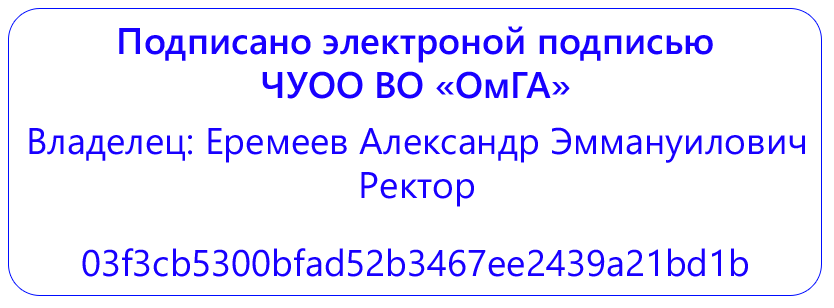 Частное учреждение образовательная организация высшего образования«Омская гуманитарная академия»Кафедра «Экономика и управление персоналом»ПРОГРАММА ГОСУДАРСТВЕННОЙ ИТОГОВОЙ АТТЕСТАЦИИНаправление подготовки 38.03.01 Экономика Направленность (профиль) программы «Управление рисками и страховая деятельность»Области профессиональной деятельности. Профессиональные стандарты: Типы задач профессиональной деятельности: аналитический; организационно-управленческий; финансовый; расчетно-экономический Для обучающихся:Очной, очно-заочной, заочной форм обучения 2024 года наборана 2024/2025 учебный годОмск 2024Составители:к.э.н, доцент_________________ / Н.О. Герасимова /Программа практической подготовки (производственная практика) одобрена на заседании кафедры «Экономика и управление»Протокол от 22.03 2024 г. № 8Зав. кафедрой к.э.н., доцент _________________ / О.В Волох / СОДЕРЖАНИЕОбщие положенияПрограмма государственной итоговой аттестации составлена в соответствии с:- Федеральным законом Российской Федерации от 29.12.2012 № 273-ФЗ «Об образовании в Российской Федерации»;Федеральным государственным образовательным стандартом высшего образования – бакалавриат по направлению подготовки 38.03.01 Экономика, утвержденного Приказом Минобрнауки России от № 954 от 12.08.2020 (зарегистрирован в Минюсте России 25.08.2020 N 59425) (далее - ФГОС ВО, Федеральный государственный образовательный стандарт высшего образования);- Порядком организации и осуществления образовательной деятельности по образовательным программам высшего образования - программам бакалавриата, программам специалитета, программам магистратуры, утвержденным приказом Министерства науки и высшего образования Российской Федерации от 06.04.2021 № 245 (зарегистрирован Минюстом России 13.08.2021, регистрационный № 64644, (далее - Порядок организации и осуществления образовательной деятельности по образовательным программам высшего образования).Программа государственной итоговой аттестации составлена в соответствии с локальными нормативными актами ЧУ ОО ВО «Омская гуманитарная академия» (далее – Академия; ОмГА):- «Положением о порядке организации и осуществления образовательной деятельности по образовательным программам высшего образования - программам бакалавриата, программам магистратуры», одобренным на заседании Ученого совета от 28.02.2022 (протокол заседания № 7), Студенческого совета ОмГА от 28.02.2022 (протокол заседания № 8), утвержденным приказом ректора от 28.02.2022 № 23;- «Положением о порядке проведения государственной итоговой аттестации по образовательным программам высшего образования - программам бакалавриата и программам магистратуры», одобренным на заседании Ученого совета от 28.08.2017 (протокол заседания № 1), Студенческого совета ОмГА от 28.08.2017 (протокол заседания № 1), утвержденным приказом ректора от 28.08.2017 № 37;- «Положением о порядке разработки и утверждения образовательных программ», одобренным на заседании Ученого совета от 28.02.2022 (протокол заседания № 7), Студенческого совета ОмГА от 28.02.2022 (протокол заседания № 8), утвержденным приказом ректора от 28.02.2022 № 23;- «Положением об обучении по индивидуальному учебному плану, в том числе, ускоренном обучении, студентов, осваивающих основные профессиональные образовательные программы высшего образования - программы бакалавриата, магистратуры», одобренным на заседании Ученого совета от 28.02.2022 (протокол заседания № 7), Студенческого совета ОмГА от 28.02.2022 (протокол заседания № 8), утвержденным приказом ректора от 28.02.2022 № 23;- «Положением о порядке разработки и утверждения адаптированных образовательных программ высшего образования – программ бакалавриата, программам магистратуры для лиц с ограниченными возможностями здоровья и инвалидов», одобренным на заседании Ученого совета от 28.02.2022 (протокол заседания № 7), Студенческого совета ОмГА от 28.02.2022 (протокол заседания № 8), утвержденным приказом ректора от 28.02.2022 № 23;учебным планом по основной профессиональной образовательной программе высшего образования – бакалавриат по направлению подготовки 38.03.01 Экономика, направленность (профиль) программы «Управление рисками и страховая деятельность»; форма обучения – очная/очно-заочная/заочная на 2023/2024 учебный год, утвержденным приказом ректора от 27.03.2023 г. № 511. Цели и задачи государственной итоговой аттестацииЦелью государственной итоговой аттестации является определение соответствия результатов освоения обучающимся основной профессиональной образовательной программы соответствующим требованиям федерального государственного образовательного стандарта (ФГОС ВО) по направлению подготовки 38.03.01 Экономика, направленность (профиль) программы «Управление рисками и страховая деятельность». Государственная итоговая аттестация проводится государственными экзаменационными комиссиями (ГЭК).К государственной итоговой аттестации допускается обучающийся, не имеющий академической задолженности и в полном объеме выполнивший учебный план или индивидуальный план по своей образовательной программе.Задачами государственной итоговой аттестации являются:- оценка способности самостоятельно решать на современном уровне задачи из области своей профессиональной деятельности, профессионально излагать специальную информацию, правильно аргументировать и защищать свою точку зрения;- решение вопроса о присвоении выпускнику квалификации «Бакалавр» по результатам ГИА и выдаче выпускнику документа (диплома) о высшем образовании; - разработка рекомендаций по совершенствованию подготовки выпускников по данному направлению подготовки на основании результатов работы государственной экзаменационной комиссии. 2. Компетенции, выносимые на государственную итоговую аттестациюЦелью государственной итоговой аттестации является установление соответствия уровня профессиональной подготовки выпускников требованиям ФГОС ВО по направлению подготовки 38.03.01 Экономика, направленность (профиль) программы «Управление рисками и страховая деятельность».  В ходе ГИА обучающийся должен продемонстрировать сформированность следующих компетенций.Универсальные компетенции выпускников и индикаторы их достиженияОбщепрофессиональные компетенции выпускников и индикаторы их достиженияПрофессиональные компетенции выпускников и индикаторы их достижения3. Место государственной итоговой аттестации в структуре ОПОПГосударственная итоговая аттестация в полном объеме относится к обязательной части (Блок 3.Государственная итоговая аттестация) учебного плана основной образовательной программы бакалавриата по данному направлению подготовки. ГИА проводится на русском языке.4. Объем, структура и содержание государственной итоговой аттестацииГосударственная итоговая аттестация проводится в форме защиты выпускной квалификационной работы (ВКР).Общая трудоемкость ГИА составляет 216 зачетных единицГосударственная итоговая аттестация включает:- подготовку к процедуре защиты- защиту выпускной квалификационной работы.4.1. Требования к выпускной квалификационной работеВыпускная квалификационная работа (ВКР) по направлению подготовки 38.03.01 Экономика, направленность (профиль) программы «Управление рисками и страховая деятельность» представляет собой работу, демонстрирующую уровень подготовленности выпускника к самостоятельной профессиональной деятельности и должна соответствовать видам и задачам его профессиональной деятельности. Выпускная квалификационная работа представляет собой законченное исследование, в котором анализируется одна из теоретических и (или) практических проблем в области профессиональной деятельности, и должна отражать умение самостоятельно разрабатывать избранную тему и формулировать соответствующие рекомендации.  При выполнении ВКР обучающиеся должны показать свои знания, умения и навыки, опираясь на полученные углубленные знания и сформированные компетенции, самостоятельно решать на современном уровне задачи своей профессиональной деятельности, профессионально излагать специальную информацию, научно аргументировать и защищать свою точку зрения.  Выпускная квалификационная работа выполняется под руководством компетентного специалиста (руководителя) из числа НПР одной из выпускающих кафедр Академии, имеющего ученую степень и звание, а также достаточно компетентного в исследуемых вопросах.  Порядок проведения государственной итоговой аттестации определен Положением о порядке проведения государственной итоговой аттестации по образовательным программам высшего образования – программам бакалавриата и программам магистратуры.Тексты ВКР проверяются на объём заимствования и размещаются в электронно-библиотечной системе (ЭБС) ЧУОО ВО «Омская гуманитарная академия». Порядок проверки ВКР на объём заимствования, в том числе содержательного, выявления неправомочных заимствований определен Положением о порядке проверки текстов выпускных квалификационных работ и научно-квалификационных работ на объем заимствования, в том числе содержательного, выявления неправомочных заимствований. Требования к содержанию, объему и структуре работы определены в Положении о правилах оформления письменных работ и отчётов обучающихся (http://omga.su/sveden/files/pol_o_prav_oform.pdf).Выпускная квалификационная работа выполняется под руководством компетентного специалиста (руководителя) из числа НПР одной из выпускающих кафедр Академии, имеющего ученую степень и звание, а также достаточно компетентного в исследуемых вопросах.  Академия утверждает перечень примерных тем выпускных квалификационных работ, (далее - перечень тем), и доводит его до сведения обучающихся не позднее чем за 6 месяцев до даты начала государственной итоговой аттестации. Обучающемуся предоставляется право выбора темы ВКР из предложенного списка. По письменному заявлению обучающегося (нескольких обучающихся, выполняющих выпускную квалификационную работу совместно) Академия может в установленном ею порядке предоставить обучающемуся (обучающимся) возможность подготовки и защиты выпускной квалификационной работы по теме, предложенной обучающимся (обучающимися), в случае обоснованности целесообразности ее разработки для практического применения в соответствующей области профессиональной деятельности или на конкретном объекте профессиональной деятельности.Тема ВКР может быть предложена предприятием (организацией), с которым(ой) Академия имеет договор о сотрудничестве. В этом случае предприятие (организация) оформляет заявку на разработку конкретной темы в виде письма на имя ректора Академии.Рекомендуемый объём ВКР (без учета приложений) – от 60 до 80 листов формата А4. Рекомендуемый объём приложений – до 20 листов формата А4.Выпускная квалификационная работа должна состоять из следующих частей, расположенных в указанном порядке:Титульный лист (Приложение А),Задание на выпускную квалификационную работу (Приложение Б),График выполнения выпускной квалификационной работы (Приложение В),Аннотация,Содержание,Введение,Основная часть,Заключение,Перечень условных обозначений, символов, принятых в работе сокращений, терминов (при необходимости),Список использованных источников,Приложения (рекомендуется включать в ВКР как минимум одно приложение),Расписка о самостоятельном написании ВКР и об отсутствии заимствований без ссылок на источники (Приложение Г).Задание на выпускную квалификационную работу составляется научным руководителем после закрепления темы выпускной квалификационной работы, утверждается заведующим кафедрой и принимается студентом под подпись.4.2 Руководство выпускной квалификационной работойДля подготовки выпускной квалификационной работы за обучающимся (несколькими обучающимися, выполняющими выпускную квалификационную работу совместно) приказом ректора закрепляется руководитель выпускной квалификационной работы из числа научно-педагогических работников Академии и, при необходимости, консультант (консультанты).Руководитель ВКР:в недельный срок выдает студенту задание на ВКР;в соответствии с темой выдает студенту задание на преддипломную практику для сбора материала;разрабатывает вместе со студентом календарный график выполнения ВКР;рекомендует студенту литературу, справочные и архивные материалы, другие материалы по теме ВКР;проводит консультации по графику, утверждаемому заведующим выпускающей кафедрой;проверяет выполнение работы (по частям и в целом);при необходимости, после преддипломной практики вносит коррективы в задание на ВКР;лично производит проверку ВКР на объем заимствования.В обязанности консультанта входит:формулирование задания на выполнение соответствующего раздела ВКР по согласованию с руководителем ВКР;определение структуры соответствующего раздела ВКР;оказание необходимой консультационной помощи студенту при выполнении соответствующего раздела ВКР;проверка соответствия объема и содержания раздела ВКР заданию;принятие решения о готовности раздела, подтвержденного соответствующими подписями на титульном листе ВКР и на листе с заданием.Не позднее чем за 30 календарных дней до дня проведения первого государственного аттестационного испытания Академия утверждает приказом ректора расписание государственных аттестационных испытаний (далее - расписание), в котором указываются даты, время и место проведения государственных аттестационных испытаний и консультаций, и доводит расписание до сведения обучающегося, председателя и членов государственных экзаменационных комиссий и апелляционных комиссий, секретарей государственных экзаменационных комиссий, руководителей и консультантов выпускных квалификационных работ.После завершения подготовки обучающимся выпускной квалификационной работы руководитель выпускной квалификационной работы представляет в Академию письменный отзыв о работе обучающегося в период подготовки выпускной квалификационной работы (далее - отзыв). В случае выполнения выпускной квалификационной работы несколькими обучающимися руководитель выпускной квалификационной работы представляет в Академию отзыв об их совместной работе в период подготовки выпускной квалификационной работы.4.3 Порядок рецензирования выпускных квалификационных работВыпускные квалификационные работы по программам бакалавриата/магистратуры подлежат рецензированию. Для проведения рецензирования выпускной квалификационной работы указанная работа направляется Академией одному или нескольким рецензентам из числа лиц, не являющихся работниками кафедры, либо факультета, либо организации, в которой выполнена выпускная квалификационная работа. Рецензент проводит анализ выпускной квалификационной работы и представляет в Академию письменную рецензию на указанную работу (далее - рецензия).Если выпускная квалификационная работа имеет междисциплинарный характер, она направляется Академией нескольким рецензентам. В официальной рецензии должна быть указана рекомендуемая оценка («отлично», «хорошо», «удовлетворительно», «неудовлетворительно»).  Академия обеспечивает ознакомление обучающегося с отзывом и рецензией (рецензиями) не позднее чем за 5 календарных дней до дня защиты выпускной квалификационной работы.4.4 Порядок подготовки и проведения процедуры защиты выпускных квалификационных работВыпускная квалификационная работа, отзыв и рецензия (рецензии) передаются в государственную экзаменационную комиссию не позднее чем за 2 календарных дня до дня защиты выпускной квалификационной работы.В государственную экзаменационную комиссию до начала защиты ВКР предоставляются следующие документы:приказ ректора о допуске к государственной итоговой аттестации студентов, успешно прошедших все этапы, установленные образовательной программой;один экземпляр ВКР в сброшюрованном виде;отзыв руководителя о ВКР;рецензия на ВКР;CD-ROM (или DVD-ROM) в бумажном конверте, содержащий полную электронную копию ВКР в формате: ВКР_Иванов_ИИ.doc,полную электронную копию ВКР в формате: ВКР_Иванов_ИИ.pdf,электронную презентацию в формате: ВКР_Иванов_ИИ.ppt,файл отчета системы «Антиплагиат» в формате: Антиплагиат_ВКР_Иванов_ИИ.pdfилиАнтиплагиат_ВКР_Иванов_ИИ.png.Тексты выпускных квалификационных работ, за исключением текстов выпускных квалификационных работ, содержащих сведения, составляющие государственную тайну, размещаются в электронно-библиотечной системе (ЭБС) Академии и проверяются на объем заимствования. Все заимствования, включенные в текст ВКР, должны быть снабжены ссылками на источник заимствования. Оценка оригинальности текста ВКР, определенная системой «Антиплагиат» (http://www.antiplagiat.ru/), не должна быть ниже:для ВКР по программам бакалавриата – 50%.Для ВКР по программам магистратуры – 60%Секретарь государственной экзаменационной комиссии в недельный срок после заседания государственной экзаменационной комиссии предоставляет электронную версию ВКР в форматах .doc и .pdf назначенному приказом ректора лицу, ответственному за размещение ВКР в ЭБС Академии.На выпускающей кафедре в течение пяти лет хранится заключение об оригинальности текста ВКР, сформированное системой «Антиплагиат».Доступ лиц к текстам выпускных квалификационных работ должен быть обеспечен в соответствии с законодательством Российской Федерации, с учетом изъятия по решению правообладателя производственных, технических, экономических, организационных и других сведений, в том числе о результатах интеллектуальной деятельности в научно-технической сфере, о способах осуществления профессиональной деятельности, которые имеют действительную или потенциальную коммерческую ценность в силу неизвестности их третьим лицам.Выпускник защищает ВКР на заседании государственной экзаменационной комиссии (ГЭК). Защита ВКР проводится в соответствии с расписанием государственной итоговой аттестации, утверждаемым в Академии. Зашита ВКР носит характер научной дискуссии и проходит, как правило, в следующей последовательности:председательствующий объявляет о защите ВКР, указывая ее тему, а также фамилию, имя и отчество ее автора;обучающийся выступает с докладом, содержащим основные выводы практического исследования, имеющие элементы новизны (не более 10 минут);представление отзыва научного руководителя;ответы обучающегося на высказанные замечания;вопросы членов комиссии теоретического и практического характера связанные с темой защищаемой работы;ответы студента на вопросы членов комиссии.научная дискуссия по ВКР;выступление обучающегося с заключительным словом.В рамках проведения защиты ВКР оценивается степень соответствия практической и теоретической подготовленности выпускника к выполнению профессиональных задач.Результаты публичной защиты обсуждаются на закрытом заседании ГЭК по завершении защиты всех работ, намеченных на данное заседание.Результаты государственного итоговой аттестации, проводимой в форме защиты выпускной квалификационной работы, объявляются в день его проведения. 4.5 Критерии оценки защиты выпускной квалификационной работыПосле окончания защиты выпускных квалификационных работ ГЭК на закрытом заседании (допускается присутствие руководителей выпускных квалификационных работ) обсуждает результаты защиты и большинством голосов выносит решение – оценку («отлично», «хорошо», «удовлетворительно», «неудовлетворительно»). На основании защиты ВКР государственная экзаменационная комиссия оценивает, умеет ли обучающийся самостоятельно творчески мыслить, критически оценивать факты, систематизировать и обобщать материал, выделять в этом материале главное, использовать современные научные подходы и технологии, а также видит ли обучающийся пути применения результатов своей работы на практике.Критериями оценки защиты выпускной квалификационной работы являются: - научный уровень доклада;- степень освещенности в нем вопросов темы исследования;- значение сделанных выводов и предложений для организации; - использование специальной научной литературы, нормативных актов, материалов преддипломной практики; - творческий подход к разработке темы; - правильность и научная обоснованность выводов; - стиль изложения; - оформление выпускной квалификационной работы (ВКР); - степень профессиональной подготовленности, проявившаяся как в содержании выпускной квалификационной работы, так и в процессе её защиты; - чёткость и аргументированность ответов обучающегося на вопросы, заданные ему в процессе защиты; - оценка, рекомендованная руководителем ВКР в отзыве;- оценка, рекомендованная рецензентом. Уровень сформированности компетенций выпускника государственная экзаменационная комиссия оценивает с учетом всех результатов учебной, научной и внеучебной деятельности обучающегося, отраженных в его портфолио.Критерии оценивания компетенций в процессе государственной итоговой аттестации, проводимой в форме защиты выпускной квалификационной работы5. Перечень основной и дополнительной учебной литературы, необходимой для подготовки обучающихся к государственной итоговой аттестацииОсновная литератураБелозёров, С. А.  Регулирование страховой деятельности : учебник и практикум для вузов / Ж. В. Писаренко, Н. П. Кузнецова ; под редакцией С. А. Белозерова. — Москва : Издательство Юрайт, 2021. — 437 с. — (Высшее образование). — ISBN 978-5-9916-4097-8. — Текст : электронный // Образовательная платформа Юрайт [сайт]. — URL: https://urait.ru/bcode/469066Воронцовский, А. В.  Управление рисками : учебник и практикум для вузов / А. В. Воронцовский. — 2-е изд. — Москва : Издательство Юрайт, 2021. — 485 с. — (Высшее образование). — ISBN 978-5-534-12206-0. — Текст : электронный // Образовательная платформа Юрайт [сайт]. — URL: https://urait.ru/bcode/469401Купцова, Е. В.  Бизнес-планирование : учебник и практикум для вузов / Е. В. Купцова, А. А. Степанов. — Москва : Издательство Юрайт, 2021. — 435 с. — (Высшее образование). — ISBN 978-5-9916-8377-7. — Текст : электронный // Образовательная платформа Юрайт [сайт]. — URL: https://urait.ru/bcode/469221Организация страхового дела : учебник и практикум для вузов / И. П. Хоминич [и др.] ; под редакцией И. П. Хоминич, Е. В. Дик. — Москва : Издательство Юрайт, 2021. — 231 с. — (Высшее образование). — ISBN 978-5-534-01370-2. — Текст : электронный // Образовательная платформа Юрайт [сайт]. — URL: https://urait.ru/bcode/469750 Пугачев, В. П.  Управление персоналом организации : учебник и практикум для вузов / В. П. Пугачев. — 2-е изд., испр. и доп. — Москва : Издательство Юрайт, 2021. — 402 с. — (Высшее образование). — ISBN 978-5-534-08905-9. — Текст : электронный // Образовательная платформа Юрайт [сайт]. — URL: https://urait.ru/bcode/473945Скамай, Л. Г.  Страхование : учебник и практикум для вузов / Л. Г. Скамай. — 4-е изд., перераб. и доп. — Москва : Издательство Юрайт, 2021. — 322 с. — (Высшее образование). — ISBN 978-5-534-09293-6. — Текст : электронный // Образовательная платформа Юрайт [сайт]. — URL: https://urait.ru/bcode/468422 Страхование и управление рисками : учебник для бакалавров / Г. В. Чернова [и др.] ; под редакцией Г. В. Черновой. — 2-е изд., перераб. и доп. — Москва : Издательство Юрайт, 2019. — 767 с. — (Бакалавр. Академический курс). — ISBN 978-5-9916-3042-9. — Текст : электронный // Образовательная платформа Юрайт [сайт]. — URL: https://urait.ru/bcode/426120Страхование : учебник для вузов / Л. А. Орланюк-Малицкая [и др.] ; под редакцией Л. А. Орланюк-Малицкой, С. Ю. Яновой. — 4-е изд. — Москва : Издательство Юрайт, 2020. — 481 с. — (Высшее образование). — ISBN 978-5-534-12272-5. — Текст : электронный // Образовательная платформа Юрайт [сайт]. — URL: https://urait.ru/bcode/447155		Дополнительная литератураАнисимов, А. Ю.  Страхование : учебник и практикум для вузов / А. Ю. Анисимов, А. С. Обухова ; ответственный редактор А. Ю. Анисимов. — 3-е изд., испр. и доп. — Москва : Издательство Юрайт, 2021. — 217 с. — (Высшее образование). — ISBN 978-5-534-14215-0. — Текст : электронный // Образовательная платформа Юрайт [сайт]. — URL: https://urait.ru/bcode/468073Вяткин, В. Н.  Риск-менеджмент : учебник / В. Н. Вяткин, В. А. Гамза, Ф. В. Маевский. — 2-е изд., перераб. и доп. — Москва : Издательство Юрайт, 2021. — 365 с. — (Высшее образование). — ISBN 978-5-9916-3502-8. — Текст : электронный // Образовательная платформа Юрайт [сайт]. — URL: https://urait.ru/bcode/469020Гребенников, П. И.  Экономика : учебник для вузов / П. И. Гребенников, Л. С. Тарасевич. — 5-е изд., перераб. и доп. — Москва : Издательство Юрайт, 2021. — 310 с. — (Высшее образование). — ISBN 978-5-534-08979-0. — Текст : электронный // Образовательная платформа Юрайт [сайт]. — URL: https://urait.ru/bcode/468304Куприянов, Ю. В.  Бизнес-системы. Основы теории управления : учебное пособие для вузов / Ю. В. Куприянов. — 3-е изд., испр. и доп. — Москва : Издательство Юрайт, 2021. — 217 с. — (Высшее образование). — ISBN 978-5-534-14352-2. — Текст : электронный // Образовательная платформа Юрайт [сайт]. — URL: https://urait.ru/bcode/477432Мазаева, М. В.  Страхование : учебное пособие для вузов / М. В. Мазаева. — Москва : Издательство Юрайт, 2021. — 136 с. — (Высшее образование). — ISBN 978-5-534-09992-8. — Текст : электронный // Образовательная платформа Юрайт [сайт]. — URL: https://urait.ru/bcode/472353Основы риск-менеджмента / М. Кроуи, Д. Гэлаи, В. Б. Минасян, Р. Марк. — Москва : Издательство Юрайт, 2021. — 390 с. — (Высшее образование). — ISBN 978-5-534-02578-1. — Текст : электронный // Образовательная платформа Юрайт [сайт]. — URL: https://urait.ru/bcode/468418Шадрина, Г. В.  Управленческий и финансовый анализ: учебник и практикум для вузов / Г. В. Шадрина. — Москва : Издательство Юрайт, 2021. — 316 с. — (Высшее образование). — ISBN 978-5-534-01284-2. — Текст : электронный // Образовательная платформа Юрайт [сайт]. — URL: https://urait.ru/bcode/471599 6. Перечень ресурсов информационно-телекоммуникационной сети «Интернет», необходимых для подготовки обучающихся к государственной итоговой аттестацииЭБС IPRBooks  Режим доступа: http://www.iprbookshop.ruЭБС издательства «Юрайт» Режим доступа: http://biblio-online.ruЕдиное окно доступа к образовательным ресурсам. Режим доступа: http://window.edu.ru/Научная электронная библиотека e-library.ru Режим доступа: http://elibrary.ruРесурсы издательства Elsevier Режим доступа:  http://www.sciencedirect.comФедеральный портал «Российское образование» Режим доступа:  www.edu.ruЖурналы Кембриджского университета Режим доступа: http://journals.cambridge.orgЖурналы Оксфордского университета Режим доступа:  http://www.oxfordjoumals.orgСловари и энциклопедии на Академике Режим доступа: http://dic.academic.ru/Сайт Библиотеки по естественным наукам Российской академии наук. Режим доступа: http://www.benran.ruСайт Госкомстата РФ. Режим доступа: http://www.gks.ruСайт Российской государственной библиотеки. Режим доступа: http://diss.rsl.ruБазы данных по законодательству Российской Федерации. Режим доступа:  http://ru.spinform.ruКаждый обучающийся Омской гуманитарной академии в течение всего периода обучения обеспечен индивидуальным неограниченным доступом к электронно-библиотечной системе (электронной библиотеке) и к электронной информационно-образовательной среде Академии. Электронно-библиотечная система (электронная библиотека) и электронная информационно-образовательная среда обеспечивают возможность доступа обучающегося из любой точки, в которой имеется доступ к информационно-телекоммуникационной сети «Интернет», и отвечает техническим требованиям организации как на территории организации, так и вне ее.Электронная информационно-образовательная среда Академии обеспечивает: доступ к учебным планам, рабочим программам дисциплин (модулей), практик, к изданиям электронных библиотечных систем и электронным образовательным ресурсам, указанным в рабочих программах; фиксацию хода образовательного процесса, результатов промежуточной аттестации и результатов освоения основной образовательной программы; проведение всех видов занятий, процедур оценки результатов обучения, реализация которых предусмотрена с применением электронного обучения, дистанционных образовательных технологий; формирование электронного портфолио обучающегося, в том числе сохранение работ обучающегося, рецензий и оценок на эти работы со стороны любых участников образовательного процесса; взаимодействие между участниками образовательного процесса, в том числе синхронное и (или) асинхронное взаимодействие посредством сети «Интернет».7. Методические указания для обучающихся по подготовке и прохождению государственной итоговой аттестацииЦелью выполнения выпускной квалификационной работы является систематизация, закрепление и углубление теоретических знаний студента по направлению подготовки 38.03.01 Экономика (уровень бакалавриата), с учетом направленности (профиля) программы «Управление рисками и страховая деятельность», а также проверка способности применять эти знания при постановке и решении практических задач.Выпускная квалификационная работа должна быть актуальной, выполненной на высоком научном и техническом уровне, с использованием отечественных и зарубежных источников информации, современных проектных решений, методов анализа и исследования. В ходе выполнения ВКР студент должен продемонстрировать свой профессиональный уровень, умение творчески и грамотно решать поставленные задачи, применять и систематизировать знания профессиональных, экономических и социальных дисциплин, понимание задач отрасли. В ходе выполнения ВКР студент должен решить ряд задач:– обосновать актуальность выбранной темы, ее ценность и значение для организации;– изучить теоретические положения, нормативно-техническую документацию, статистические материалы, справочную и научную литературу по выбранной теме;–использовать знания, умения и навыки, полученные в процессе обучения, для выполнения ВКР;– выполнить технико-экономическое обоснование разрабатываемой темы;– разработать новые прогрессивные, конкурентоспособные, или усовершенствовать существующие решения в области управления;– произвести обоснованный выбор аппаратно-программных средств для решения задач ВКР;– оценить экономическую эффективность предлагаемых технических решений.Основанием для выполнения ВКР является задание, где указываются тема, исходные данные, объем разрабатываемого материала. Темы ВКР закрепляются за студентом приказом ректора. Тематику ВКР определяет кафедра управления, политики и права с учетом проблем и задач, стоящих перед отраслью, последних достижений науки и техники, с учетом тематики научных исследований кафедры. Студент имеет право выбора темы ВКР. Студенты, занимающиеся в процессе обучения научно-исследовательской работой на кафедре и проявившие определенную способность к этой работе, могут выполнять исследовательскую дипломную работу, тему которой определяет научный руководитель.В ходе выполнения выпускной квалификационной работы выпускник должен проявить способности к творческому поиску, проявить научный подход к исследуемой проблеме, на основе полученных теоретических знаний показать умение решать практические задачи. Студенту необходимо показать:– углубленные теоретические знания по исследуемой теме и возможность проблемного изложения теоретического материала;– умение анализировать и применять справочную, нормативную и правовую документацию;– навыки решения практических задач;– способность обобщать исследуемый теоретический и практический материал, делать выводы и предложения;– умение владеть вычислительной техникой при анализе, проведении расчетов, оформлении результатов работы;– практические навыкиВыполнение работы должно носить исследовательский характер и отличаться новизной, оригинальностью суждений и решений выпускника. 8. Перечень информационных технологий, используемых при подготовке и проведении государственной итоговой аттестации, включая перечень программного обеспечения и информационных справочных системПри проведении государственной итоговой аттестации активно используется компьютерная техника для демонстрации компьютерных презентаций с помощью программы Microsoft Power Point, видеоматериалов, слайдов.Электронная информационно-образовательная среда Академии, работающая на платформе LMS Moodle, обеспечивает:•	доступ к учебным планам, рабочим программам дисциплин (модулей), практик, к изданиям электронных библиотечных систем (ЭБС IPRBooks, ЭБС Юрайт ) и электронным образовательным ресурсам, указанным в рабочих программах;•	фиксацию хода образовательного процесса, результатов промежуточной аттестации и результатов освоения программы бакалавриата;•	проведение всех видов занятий, процедур оценки результатов обучения, реализация которых предусмотрена с применением электронного обучения, дистанционных образовательных технологий;•	формирование электронного портфолио обучающегося, в том числе сохранение работ обучающегося, рецензий и оценок на эти работы со стороны любых участников образовательного процесса;•	взаимодействие между участниками образовательного процесса, в том числе синхронное и (или) асинхронное взаимодействие посредством сети «Интернет».При осуществлении образовательного процесса по дисциплине используются следующие информационные технологии:•	сбор, хранение, систематизация и выдача учебной и научной информации;•	обработка текстовой, графической и эмпирической информации;•	подготовка, конструирование и презентация итогов исследовательской и аналитической деятельности;•	самостоятельный поиск дополнительного учебного и научного материала, с использованием поисковых систем и сайтов сети Интернет, электронных энциклопедий и баз данных;•	использование электронной почты преподавателями и обучающимися для рассылки информации, переписки и обсуждения учебных вопросов.•	компьютерное тестирование;•	демонстрация мультимедийных материалов.ПЕРЕЧЕНЬ ПРОГРАММНОГО ОБЕСПЕЧЕНИЯ•	Microsoft Windows XP Professional SP3 •	Microsoft Office Professional 2007 Russian •	Антивирус Касперского•	Cистема управления курсами LMS MoodleПЕРЕЧЕНЬ ИНФОРМАЦИОННЫХ СПРАВОЧНЫХ СИСТЕМ•	Справочная правовая система «Консультант Плюс»•	Справочная правовая система «Гарант»9. Описание материально-технической базы, необходимой для проведения государственной итоговой аттестацииДля подготовки и проведения государственной итоговой аттестации Академия располагает материально-технической базой, соответствующей противопожарным правилам и нормам,  обеспечивающим проведение всех  видов дисциплинарной и междисциплинарной подготовки, практической  и научно-исследовательской работ обучающихся, предусмотренных программой ГИА.Специальные помещения представляют собой учебные аудитории для проведения  лекционных занятий (ауд. 200, 202 учебного корпуса, расположенного по адресу г.Омск, ул. 4-я Челюскинцев, 2а), занятий семинарского типа (ауд. 208, 212 учебного корпуса, расположенного по адресу г.Омск, ул. 4-я Челюскинцев, 2а), (ауд.206 учебного корпуса, расположенного по адресу г.Омск, ул.2-я Производственная, 41/1) ,  групповых и индивидуальных консультаций (ауд. 301 учебного корпуса, расположенного по адресу г.Омск, ул. 4-я Челюскинцев, 2а, аудитория 302 учебного корпуса, расположенного по адресу г.Омск, ул.2-я Производственная, 41/1), текущего контроля и промежуточной аттестации (ауд. 202, 212, 302 учебного корпуса, расположенного по адресу г.Омск, ул. 4-я Челюскинцев, 2а), а также помещения  для самостоятельной работы (аудитория 302 учебного корпуса, расположенного по адресу г.Омск, ул.2-я Производственная, 41/1) и помещения для хранения и профилактического  обслуживания учебного оборудования (ауд. 303 учебного корпуса, расположенного по адресу г.Омск, ул. 4-я Челюскинцев, 2а). Специальные помещения укомплектованы специализированной мебелью и техническими средствами обучения, служащими для предоставления учебной информации большой аудитории (мультимедийные проекторы, экраны переносные и  стационарные, компьютеры, принтеры, МФУ, коммутационное оборудование, сетевое оборудование).Для проведения занятий лекционного типа имеются учебно-наглядные пособия, обеспечивающие тематические иллюстрации, соответствующие рабочим учебным программам дисциплин.Для проведения занятий в интерактивной форме применяется мультимедийное презентационное оборудование (ноутбук, проектор, звуковые колонки, пульт управления презентациями, лазерная указка, беспроводная «мышь»).Перечень материально-технического обеспечения, необходимого для осуществления образовательного процесса по дисциплине, включает в себя 3 лаборатории (ауд. 302,304,315-а учебного корпуса, расположенного по адресу г.Омск, ул. 4-я Челюскинцев, 2а), оснащенные компьютерной техникой, подключенной к локальной вычислительной сети Академии.Помещение для самостоятельной работы обучающихся оснащено компьютерной техникой  с высокоскоростным подключением к сети «Интернет» и обеспечением доступа в электронную информационно-образовательную среду Академии.10. Особенности организации защиты вкр инвалидами и лицами с ограниченными возможностями здоровья (при наличии)Для обучающихся из числа инвалидов государственная итоговая аттестация проводится Академией с учетом особенностей их психофизического развития, их индивидуальных возможностей и состояния здоровья (далее - индивидуальные особенности).При проведении государственной итоговой аттестации обеспечивается соблюдение следующих общих требований:проведение государственной итоговой аттестации для инвалидов в одной аудитории совместно с обучающимися, не имеющими ограниченных возможностей здоровья, если это не создает трудностей для обучающихся при прохождении государственной итоговой аттестации;присутствие в аудитории ассистента (ассистентов), оказывающего обучающимся инвалидам необходимую техническую помощь с учетом их индивидуальных особенностей (занять рабочее место, передвигаться, прочитать и оформить задание, общаться с членами государственной экзаменационной комиссии);пользование необходимыми обучающимся инвалидам техническими средствами при прохождении государственной итоговой аттестации с учетом их индивидуальных особенностей;обеспечение возможности беспрепятственного доступа обучающихся инвалидов в аудитории, туалетные и другие помещения, а также их пребывания в указанных помещениях (наличие пандусов, поручней, расширенных дверных проемов, лифтов, при отсутствии лифтов аудитория должна располагаться на первом этаже, наличие специальных кресел и других приспособлений).Все локальные нормативные акты организации по вопросам проведения государственной итоговой аттестации доводятся до сведения обучающихся инвалидов в доступной для них форме.По письменному заявлению обучающегося инвалида продолжительность сдачи обучающимся инвалидом государственного аттестационного испытания может быть увеличена по отношению к установленной продолжительности его сдачи:продолжительность сдачи государственного экзамена, проводимого в письменной форме, - не более чем на 90 минут;продолжительность подготовки обучающегося к ответу на государственном экзамене, проводимом в устной форме, - не более чем на 20 минут;продолжительность выступления обучающегося при защите выпускной квалификационной работы - не более чем на 15 минут.В зависимости от индивидуальных особенностей обучающихся с ограниченными возможностями здоровья организация обеспечивает выполнение следующих требований при проведении государственного аттестационного испытания:а) для слепых: задания и иные материалы для сдачи государственного аттестационного испытания оформляются рельефно-точечным шрифтом Брайля или в виде электронного документа, доступного с помощью компьютера со специализированным программным обеспечением для слепых, либо зачитываются ассистентом; письменные задания выполняются обучающимися на бумаге рельефно-точечным шрифтом Брайля или на компьютере со специализированным программным обеспечением для слепых, либо надиктовываются ассистенту; при необходимости обучающимся предоставляется комплект письменных принадлежностей и бумага для письма рельефно-точечным шрифтом Брайля, компьютер со специализированным программным обеспечением для слепых;б) для слабовидящих: задания и иные материалы для сдачи государственного аттестационного испытания оформляются увеличенным шрифтом;  индивидуальное равномерное освещение не менее 300 люкс; при необходимости обучающимся предоставляется увеличивающее устройство, допускается использование увеличивающих устройств, имеющихся у обучающихся;в) для глухих и слабослышащих, с тяжелыми нарушениями речи: обеспечивается наличие звукоусиливающей аппаратуры коллективного пользования, при необходимости обучающимся предоставляется звукоусиливающая аппаратура индивидуального пользования; по их желанию государственные аттестационные испытания проводятся в письменной форме;г) для лиц с нарушениями опорно-двигательного аппарата (тяжелыми нарушениями двигательных функций верхних конечностей или отсутствием верхних конечностей):письменные задания выполняются обучающимися на компьютере со специализированным программным обеспечением или надиктовываются ассистенту;по их желанию государственные аттестационные испытания проводятся в устной форме.Обучающийся инвалид не позднее, чем за 3 месяца до начала проведения государственной итоговой аттестации подает письменное заявление о необходимости создания для него специальных условий при проведении государственных аттестационных испытаний с указанием особенностей его психофизического развития, индивидуальных возможностей и состояния здоровья (далее - индивидуальные особенности). К заявлению прилагаются документы, подтверждающие наличие у обучающегося индивидуальных особенностей (при отсутствии указанных документов в организации).В заявлении обучающийся указывает на необходимость (отсутствие необходимости) присутствия ассистента на государственном аттестационном испытании, необходимость (отсутствие необходимости) увеличения продолжительности сдачи государственного аттестационного испытания по отношению к установленной продолжительности (для каждого государственного аттестационного испытания).11. Порядок рассмотрения апелляцийПо результатам государственных аттестационных испытаний студент имеет право на апелляцию. Обучающийся имеет право подать в апелляционную комиссию письменную апелляцию о нарушении, по его мнению, установленной процедуры проведения государственного аттестационного испытания и (или) несогласии с его результатами.Апелляция подается лично обучающимся в апелляционную комиссию не позднее следующего рабочего дня после объявления результатов государственного аттестационного испытания.Для рассмотрения апелляции секретарь государственной экзаменационной комиссии направляет в апелляционную комиссию протокол заседания государственной экзаменационной комиссии, заключение председателя государственной экзаменационной комиссии о соблюдении процедурных вопросов при проведении государственного аттестационного испытания, а также письменные ответы студента (при их наличии) (для рассмотрения апелляции по проведению государственного экзамена) либо ВКР, отзыв и рецензию (рецензии) (для рассмотрения апелляции по проведению защиты ВКР).Апелляция рассматривается не позднее 2 рабочих дней со дня подачи апелляции на заседании апелляционной комиссии, на которое приглашаются председатель государственной экзаменационной комиссии и студент, подавший апелляцию.Решение апелляционной комиссии доводится до сведения студента, подавшего апелляцию, в течение 3 рабочих дней со дня заседания апелляционной комиссии. Факт ознакомления обучающегося, подавшего апелляцию, с решением апелляционной комиссии удостоверяется его подписью.При рассмотрении апелляции о нарушении порядка проведения государственного аттестационного испытания апелляционная комиссия принимает одно из следующих решений:об отклонении апелляции, если изложенные в ней сведения о нарушениях процедуры проведения государственной итоговой аттестации обучающегося не подтвердились и (или) не повлияли на результат государственного аттестационного испытания;об удовлетворении апелляции, если изложенные в ней сведения о допущенных нарушениях процедуры проведения государственной итоговой аттестации обучающегося подтвердились и повлияли на результат государственного аттестационного испытания.В случае удовлетворения апелляции результат проведения государственного аттестационного испытания подлежит аннулированию, в связи с этим протокол о рассмотрении апелляции не позднее следующего рабочего дня передается в государственную экзаменационную комиссию для реализации решения апелляционной комиссии. Обучающемуся предоставляется возможность пройти государственное аттестационное испытание в сроки, установленные приказом ректора.При рассмотрении апелляции о несогласии с результатами государственного аттестационного испытания апелляционная комиссия выносит одно из следующих решений:об отклонении апелляции и сохранении результата государственного аттестационного испытания;об удовлетворении апелляции и выставлении иного результата государственного аттестационного испытания.Решение апелляционной комиссии не позднее следующего рабочего дня передается в государственную экзаменационную комиссию. Решение апелляционной комиссии является основанием для аннулирования ранее выставленного результата государственного аттестационного испытания и выставления нового.Решение апелляционной комиссии является окончательным и пересмотру не подлежит.Повторное проведение государственного аттестационного испытания осуществляется в присутствии одного из членов апелляционной комиссии не позднее 10 рабочих дней со дня заседания апелляционной комиссии.Апелляция на повторное проведение государственного аттестационного испытания не принимается.Апелляционные документы прикрепляются к протоколам итоговой государственной аттестации соответствующего направления.Отчет председателя государственной экзаменационной комиссии должен содержать следующую информацию:качественный состав государственной экзаменационной комиссии (краткое обоснование включения каждого члена комиссии в состав ГЭК);перечень аттестационных испытаний;анализ результатов государственного экзамена (если государственный экзамен предусмотрен соответствующей образовательной программой) по данному направлению подготовки;анализ результатов защиты ВКР по данному направлению подготовки;характеристика уровня организации и проведения итоговой государственной аттестации студентов по данному направлению подготовки, включая обеспечение необходимыми документами, учебно-методическими материалами, техническими средствами;характеристика общего уровня подготовки студентов по данному направлению подготовки;недостатки в подготовке студентов по данному направлению подготовки;если комиссия приняла решение особо отметить высокий уровень ряда выпускных квалификационных работ, приводится перечень тем и авторов таких ВКР с краткой характеристикой по каждой из них и, при наличии соответствующего решения, рекомендацией для поступления на обучение в магистратуре или по программам подготовки научно-педагогических кадров в аспирантуре;выводы и рекомендации по повышению качества подготовки студентов по данному направлению подготовки;общий заключительный вывод о соответствии основной профессиональной образовательной программы высшего образования, а также продемонстрированного выпускниками уровня подготовки требованиям Федерального государственного образовательного стандарта по данному направлению подготовки.Приложение А«Допущена к защите в ГЭК»“___” ______________ 20__ г.зав. кафедрой экономики и управления персоналом________________________________Уч. степень, уч. звание, Фамилия И.О.________________________________подписьФамилия Имя ОтчествоВыпускная квалификационная работапо направлению подготовки: 38.03.01 Экономика (уровень бакалавриата)  Направленность (профиль) программы «Управление рисками и страховая деятельность»Тема выпускной квалификационной работыОмск,  20_Приложение БКафедра Экономики и управления персоналомЗадание на выпускную квалификационную работу____________________________________________Фамилия, Имя, Отчество студента (-ки)Направление подготовки: 38.03.01 ЭкономикаНаправленность (профиль) программы «Управление рисками и страховая деятельность»Тема работы: ______________________________________________________Исходные данные по работе: ___________________________________________________________________________________________________________ Содержание работы (перечень подлежащих разработке вопросов)Перечень раздаточного материала: (пояснение – перечень должен отражать основное содержание разделов ВКР).Дата выдачи  задания:     __.__.20__ г.Руководитель:  __________    Задание принял(а) к исполнению:  ___________Приложение ВГрафик выполнения выпускной квалификационной работыРуководитель:  ___________________Принял(а) к исполнению:  _______________Приложение ГВыпускная квалификационная работа выполнена мной самостоятельно. Все использованные в работе материалы из опубликованной научной литературы и других источников имеют ссылки.«___» _____________ 20___ г._____________                                   ____________________________________     (подпись)	(Фамилия Имя Отчество)Приложение ДРецензияна выпускную квалификационную работуФИО Тема ВКР:  Актуальность темы: ………………………..Степень самостоятельности работы и творческого подхода: ………………………Полнота разработки темы: Степень достижения цели: Положительные стороны работы:Недостатки работы: Рекомендуемая оценка:  ФИО, должность рецензента____________ /             /    “___” ____________ 20_ г.м.п.Ознакомлен:  _______________________/ФИО  студента/    «_____» __________ 20__ г.подпись                                                                не позднее чем за 5 дней до даты защиты ВКРПриложение ЕЧастное учреждение образовательная организация высшего образования«Омская гуманитарная академия»Отзывна выпускную квалификационную работуФИОТема ВКР:  ………………………под руководством: ФИО руководителя ВКР 1.Общая характеристика работы:2. Степень подготовленности автора работы по базовым дисциплинам:3. Использование в выпускной квалифицированной работе результатов современных научных исследований, достижений науки и техники:4. Общая оценка выпускной квалифицированной работы: Заключение:  «     »                    20     г.Руководитель выпускной квалификационной работы__________________________			      (подпись)Ознакомлен:  _______________________/ФИО студента/    «_____» __________ 20__ г.подпись                                                       не позднее чем за 5 дней до даты защиты ВКР08Финансы и экономика08.025Специалист по страхованию08.037Специалист по управлению рискамиОбщие положения1Цели и задачи государственной итоговой аттестации2Компетенции, выносимые на государственную итоговую аттестацию3Место государственной итоговой аттестации в структуре ОПОП4Объем, структура и содержание государственной итоговой аттестации4.1Требования к выпускной квалификационной работе4.2Руководство выпускной квалификационной работой4.3Порядок рецензирования выпускных квалификационных работ4.4Порядок подготовки и проведения процедуры защиты выпускных квалификационных работ4.5Критерии оценки защиты выпускной квалификационной работы5Перечень основной и дополнительной учебной литературы, необходимой для подготовки обучающихся к государственной итоговой аттестации6Перечень ресурсов информационно-телекоммуникационной сети «Интернет», необходимых для подготовки обучающихся к государственной итоговой аттестации7Методические указания для обучающихся по подготовке и прохождению государственной итоговой аттестации8Перечень информационных технологий, используемых при подготовке и проведении государственной итоговой аттестации, включая перечень программного обеспечения и информационных справочных систем9Описание материально-технической базы, необходимой для проведения государственной итоговой аттестации10Особенности организации защиты вкр инвалидами и лицами с ограниченными возможностями здоровья (при наличии)11Порядок рассмотрения апелляцийКатегория универсальной компетенцииКод и наименование универсальной компетенции Код и наименование индикатора достижения универсальной компетенцииКод и наименование индикатора достижения универсальной компетенцииСистемное и критическое мышлениеУК-1:способен осуществлять поиск, критический анализ и синтез информации, применять системный подход для решения поставленных задачУК-1.1знать принципы и методы поиска, анализа и синтеза информацииСистемное и критическое мышлениеУК-1:способен осуществлять поиск, критический анализ и синтез информации, применять системный подход для решения поставленных задачУК-1.2знать принципы и методы системного подходаСистемное и критическое мышлениеУК-1:способен осуществлять поиск, критический анализ и синтез информации, применять системный подход для решения поставленных задачУК-1.3уметь применять принципы и методы поиска, анализа и синтеза информацииСистемное и критическое мышлениеУК-1:способен осуществлять поиск, критический анализ и синтез информации, применять системный подход для решения поставленных задачУК-1.4уметь применять принципы и методы системного подхода для решения поставленных задачСистемное и критическое мышлениеУК-1:способен осуществлять поиск, критический анализ и синтез информации, применять системный подход для решения поставленных задачУК-1.5владеть практическими навыками поиска, анализа и синтеза информацииРазработка и реализация проектовУК-2: способен определять круг задач в рамках поставленной цели и выбирать оптимальные способы их решения, исходя из действующих правовых норм, имеющихся ресурсов и ограниченийУК-2.1знать  принципы и методы декомпозиции задач, действующие правовые нормыРазработка и реализация проектовУК-2: способен определять круг задач в рамках поставленной цели и выбирать оптимальные способы их решения, исходя из действующих правовых норм, имеющихся ресурсов и ограниченийУК-2.2знать  принципы и методы анализа имеющихся ресурсов и ограниченийРазработка и реализация проектовУК-2: способен определять круг задач в рамках поставленной цели и выбирать оптимальные способы их решения, исходя из действующих правовых норм, имеющихся ресурсов и ограниченийУК-2.3уметь  определять круг задач в рамках поставленной цели, исходя из действующих нормативно-правовых актов, имеющихся ресурсов и ограниченийРазработка и реализация проектовУК-2: способен определять круг задач в рамках поставленной цели и выбирать оптимальные способы их решения, исходя из действующих правовых норм, имеющихся ресурсов и ограниченийУК-2.4уметь  выбирать оптимальные способы  решения задач, исходя из действующих нормативно-правовых норм, имеющихся ресурсов и ограниченийРазработка и реализация проектовУК-2: способен определять круг задач в рамках поставленной цели и выбирать оптимальные способы их решения, исходя из действующих правовых норм, имеющихся ресурсов и ограниченийУК-2.5владеть практическими навыками определения круга задач в рамках поставленной цели, исходя из действующих правовых норм, имеющихся ресурсов и ограниченийКомандная работа и лидерствоУК-3:способен осуществлять социальное взаимодействие и реализовывать свою роль в командеУК-3.1знать особенности поведения выделенных групп людей, с которыми работает/взаимодействует, учитывает их в своей деятельностиКомандная работа и лидерствоУК-3:способен осуществлять социальное взаимодействие и реализовывать свою роль в командеУК-3.2знать методы социального взаимодействияКомандная работа и лидерствоУК-3:способен осуществлять социальное взаимодействие и реализовывать свою роль в командеУК-3.3уметь   предвидеть результаты (последствия) личных действийКомандная работа и лидерствоУК-3:способен осуществлять социальное взаимодействие и реализовывать свою роль в командеУК-3.4уметь   применять принципы социального взаимодействияКомандная работа и лидерствоУК-3:способен осуществлять социальное взаимодействие и реализовывать свою роль в командеУК-3.5владеть  способностью планировать последовательность шагов для достижения заданного результатаКомандная работа и лидерствоУК-3:способен осуществлять социальное взаимодействие и реализовывать свою роль в командеУК-3.6владеть практическими навыками социального взаимодействияКоммуникацияУК-4:способен осуществлять деловую коммуникацию в устной и письменной формах на государственном языке Российской Федерации и иностранном(ых) языке(ах)УК-4.1знать стиль делового общения, вербальные и невербальные средства взаимодействия с партнерамиКоммуникацияУК-4:способен осуществлять деловую коммуникацию в устной и письменной формах на государственном языке Российской Федерации и иностранном(ых) языке(ах)УК-4.2знать принципы деловой коммуникации в устной и письменной формах на государственном языке Российской Федерации и иностранном(ых) языке(ах)КоммуникацияУК-4:способен осуществлять деловую коммуникацию в устной и письменной формах на государственном языке Российской Федерации и иностранном(ых) языке(ах)УК-4.3уметь строить деловую коммуникацию в устной и письменной формах на государственном языке Российской Федерации и иностранном(ых) языке(ах)КоммуникацияУК-4:способен осуществлять деловую коммуникацию в устной и письменной формах на государственном языке Российской Федерации и иностранном(ых) языке(ах)УК-4.4уметь использовать информационно- коммуникационные технологии при поиске необходимой информации в процессе решения стандартных коммуникативных задач на государственном и иностранном (- ых) языкахКоммуникацияУК-4:способен осуществлять деловую коммуникацию в устной и письменной формах на государственном языке Российской Федерации и иностранном(ых) языке(ах)УК-4.5владеть практическими навыками деловой коммуникации в устной и письменной формах на государственном языке Российской Федерации и иностранном(ых) языке(ах)КоммуникацияУК-4:способен осуществлять деловую коммуникацию в устной и письменной формах на государственном языке Российской Федерации и иностранном(ых) языке(ах)УК-4.6владеть умением выполнять перевод профессиональных текстов с иностранного (- ых) на государственный язык и обратноМежкультурное взаимодействиеУК-5:способен воспринимать межкультурное разнообразие общества в социально-историческом, этическом и философском контекстахУК-5.1знать закономерности, основные события и особенности истории России с древнейших времен до наших дней в контексте европейской и всемирной истории; историю становления и развития государственностиМежкультурное взаимодействиеУК-5:способен воспринимать межкультурное разнообразие общества в социально-историческом, этическом и философском контекстахУК-5.2знать культурные особенности и традиции различных социальных группМежкультурное взаимодействиеУК-5:способен воспринимать межкультурное разнообразие общества в социально-историческом, этическом и философском контекстахУК-5.3уметь выявлять закономерности исторического развития России в контексте всемирной истории, определять особенности основных этапов эволюции государственностиМежкультурное взаимодействиеУК-5:способен воспринимать межкультурное разнообразие общества в социально-историческом, этическом и философском контекстахУК-5.4уметь давать оценку культурно-историческим ценностям России; систематизировать механизмы социально-экономического и политического развития России в контексте всемирно-исторического процессаМежкультурное взаимодействиеУК-5:способен воспринимать межкультурное разнообразие общества в социально-историческом, этическом и философском контекстахУК-5.5владеть навыками анализа особенностей исторического развития России в контексте всемирной историиМежкультурное взаимодействиеУК-5:способен воспринимать межкультурное разнообразие общества в социально-историческом, этическом и философском контекстахУК-5.6владеть способностью обобщать особенности эволюции процессов государственного развитияСамоорганизация и саморазвитие (в том числе здоровьесбережение)УК-6:способен управлять своим временем, выстраивать и реализовывать траекторию саморазвития на основе принципов образования в течение всей жизниУК-6.1знать виды ресурсов (личностных, ситуативных, временных и т.д.) и их пределы, необходимые для успешного выполнения порученной работы; принципы и методы саморазвития и самообразованияСамоорганизация и саморазвитие (в том числе здоровьесбережение)УК-6:способен управлять своим временем, выстраивать и реализовывать траекторию саморазвития на основе принципов образования в течение всей жизниУК-6.2знать принципы и методы управления временемСамоорганизация и саморазвитие (в том числе здоровьесбережение)УК-6:способен управлять своим временем, выстраивать и реализовывать траекторию саморазвития на основе принципов образования в течение всей жизниУК-6.3уметь   выстраивать и реализовывать траекторию саморазвития на основе принципов образования в течение всей жизниСамоорганизация и саморазвитие (в том числе здоровьесбережение)УК-6:способен управлять своим временем, выстраивать и реализовывать траекторию саморазвития на основе принципов образования в течение всей жизниУК-6.4уметь оптимально управлять своим временем для саморазвития на основе принципов образования в течение всей жизниСамоорганизация и саморазвитие (в том числе здоровьесбережение)УК-6:способен управлять своим временем, выстраивать и реализовывать траекторию саморазвития на основе принципов образования в течение всей жизниУК-6.5владеть способностью реализации намеченных целей деятельности с учетом условий, средств, личностных возможностей, этапов карьерного роста, временной перспективы развития деятельности и требований рынка трудаСамоорганизация и саморазвитие (в том числе здоровьесбережение)УК-6:способен управлять своим временем, выстраивать и реализовывать траекторию саморазвития на основе принципов образования в течение всей жизниУК-6.6владеть навыками приобретения новых знаний и навыков; оптимального управления своим временем для саморазвития на основе принципов образования в течение всей жизниСамоорганизация и саморазвитие (в том числе здоровьесбережение)УК-7:способен поддерживать должный уровень физической подготовленности для обеспечения полноценной социальной и профессиональной деятельностиУК-7.1знать основы спортивной тренировки; методику направленного использования средств физической культуры в зависимости от будущей профессиональной деятельностиСамоорганизация и саморазвитие (в том числе здоровьесбережение)УК-7:способен поддерживать должный уровень физической подготовленности для обеспечения полноценной социальной и профессиональной деятельностиУК-7.2знать основы планирования и контроля физкультурно-спортивной деятельностиСамоорганизация и саморазвитие (в том числе здоровьесбережение)УК-7:способен поддерживать должный уровень физической подготовленности для обеспечения полноценной социальной и профессиональной деятельностиУК-7.3уметь эффективно применять различные формы самостоятельных занятийСамоорганизация и саморазвитие (в том числе здоровьесбережение)УК-7:способен поддерживать должный уровень физической подготовленности для обеспечения полноценной социальной и профессиональной деятельностиУК-7.4уметь эффективно применять различные формы самостоятельных занятий и спортивной тренировки с целью укрепления здоровья, физического самосовершенствования и достижения должного уровня физической подготовленности и  поддержания высокого уровня профессиональной работоспособностиСамоорганизация и саморазвитие (в том числе здоровьесбережение)УК-7:способен поддерживать должный уровень физической подготовленности для обеспечения полноценной социальной и профессиональной деятельностиУК-7.5владеть технологией планирования и контроля физкультурно-спортивной деятельностиСамоорганизация и саморазвитие (в том числе здоровьесбережение)УК-7:способен поддерживать должный уровень физической подготовленности для обеспечения полноценной социальной и профессиональной деятельностиУК-7.6владеть профессионально-прикладными видами спорта; дополнительными средствами повышения общей и профессиональной работоспособностиБезопасность жизнедеятельностиУК-8. Способен создавать и поддерживать в повседневной жизни и в профессиональной деятельности безопасные условия жизнедеятельности для сохранения природной среды, обеспечения устойчивого развития общества, в том числе при угрозе и возникновении чрезвычайных ситуаций и военных конфликтовУК-8.1знать правила по охране труда, основы трудового законодательства Российской ФедерацииБезопасность жизнедеятельностиУК-8. Способен создавать и поддерживать в повседневной жизни и в профессиональной деятельности безопасные условия жизнедеятельности для сохранения природной среды, обеспечения устойчивого развития общества, в том числе при угрозе и возникновении чрезвычайных ситуаций и военных конфликтовУК-8.2знать классификацию  чрезвычайных ситуаций; способы защиты в случае возникновения чрезвычайных ситуацийБезопасность жизнедеятельностиУК-8. Способен создавать и поддерживать в повседневной жизни и в профессиональной деятельности безопасные условия жизнедеятельности для сохранения природной среды, обеспечения устойчивого развития общества, в том числе при угрозе и возникновении чрезвычайных ситуаций и военных конфликтовУК-8.3знать основные положения общевоинских уставов ВС РФБезопасность жизнедеятельностиУК-8. Способен создавать и поддерживать в повседневной жизни и в профессиональной деятельности безопасные условия жизнедеятельности для сохранения природной среды, обеспечения устойчивого развития общества, в том числе при угрозе и возникновении чрезвычайных ситуаций и военных конфликтовУК-8.4знать организацию внутреннего порядка в подразделенииБезопасность жизнедеятельностиУК-8. Способен создавать и поддерживать в повседневной жизни и в профессиональной деятельности безопасные условия жизнедеятельности для сохранения природной среды, обеспечения устойчивого развития общества, в том числе при угрозе и возникновении чрезвычайных ситуаций и военных конфликтовУК-8.5знать основные положения Курса стрельб из стрелкового оружияИнклюзивная компетентностьУК-9:способен использовать базовые дефектологические знания в социальной и профессиональной сферахУК-9.1знать понятие инклюзивной компетентности, ее компоненты и структуруИнклюзивная компетентностьУК-9:способен использовать базовые дефектологические знания в социальной и профессиональной сферахУК-9.2знать особенности применения базовых дефектологических знаний в социальной и профессиональной сферахИнклюзивная компетентностьУК-9:способен использовать базовые дефектологические знания в социальной и профессиональной сферахУК-9.3уметь  планировать и осуществлять профессиональную деятельность с лицами с ограниченными возможностями здоровья и инвалидамиИнклюзивная компетентностьУК-9:способен использовать базовые дефектологические знания в социальной и профессиональной сферахУК-9.4владеть навыками взаимодействия в социальной и профессиональной сферах с лицами с ограниченными возможностями здоровья и инвалидамиЭкономическая культура, в том числе финансовая грамотностьУК-10:способен принимать обоснованные экономические решения в различных областях жизнедеятельностиУК-10.1знать основные законы и закономерности функционирования экономикиЭкономическая культура, в том числе финансовая грамотностьУК-10:способен принимать обоснованные экономические решения в различных областях жизнедеятельностиУК-10.2знать основные документы, регламентирующие экономическую деятельность; источники финансирования профессиональной деятельности; принципы планирования экономической деятельностиЭкономическая культура, в том числе финансовая грамотностьУК-10:способен принимать обоснованные экономические решения в различных областях жизнедеятельностиУК-10.3уметь применять экономические знания при выполнении практических задачЭкономическая культура, в том числе финансовая грамотностьУК-10:способен принимать обоснованные экономические решения в различных областях жизнедеятельностиУК-10.4уметь принимать обоснованные экономические решения в различных областях жизнедеятельностиЭкономическая культура, в том числе финансовая грамотностьУК-10:способен принимать обоснованные экономические решения в различных областях жизнедеятельностиУК-10.5владеть способностью использования основных положений и методов экономических наук при решении социальных и профессиональных задачЭкономическая культура, в том числе финансовая грамотностьУК-10:способен принимать обоснованные экономические решения в различных областях жизнедеятельностиУК-10.6владеть навыками применения экономических инструментовГражданская позицияУК-11 Способен формировать нетерпимое отношение к проявлениям экстремизма, терроризма, коррупционному поведению и противодействовать им в профессиональной деятельностиУК-11.1знать действующие правовые нормы, обеспечивающие борьбу с коррупцией, экстремизмом и терроризмомГражданская позицияУК-11 Способен формировать нетерпимое отношение к проявлениям экстремизма, терроризма, коррупционному поведению и противодействовать им в профессиональной деятельностиУК-11.2знать способы профилактики коррупции, экстремизма, тероризма и способы формирования нетерпимого отношения к нимГражданская позицияУК-11 Способен формировать нетерпимое отношение к проявлениям экстремизма, терроризма, коррупционному поведению и противодействовать им в профессиональной деятельностиУК-11.3уметь анализировать, толковать и правильно применять правовые нормы о противодействии коррупционному поведению, эктремизму и терроризму в профессиональной деятельностиГражданская позицияУК-11 Способен формировать нетерпимое отношение к проявлениям экстремизма, терроризма, коррупционному поведению и противодействовать им в профессиональной деятельностиУК-11.4уметь планировать, организовывать и проводить мероприятия, обеспечивающие формирование гражданской позиции и предотвращение коррупции, экстремизма и терроризма в профессиональной деятельностиГражданская позицияУК-11 Способен формировать нетерпимое отношение к проявлениям экстремизма, терроризма, коррупционному поведению и противодействовать им в профессиональной деятельностиУК-11.5владеть навыками работы с законодательными и другими нормативными правовыми актамиГражданская позицияУК-11 Способен формировать нетерпимое отношение к проявлениям экстремизма, терроризма, коррупционному поведению и противодействовать им в профессиональной деятельностиУК-11.6владеть навыками взаимодействия в профессиональной деятельности на основе нетерпимого отношения к коррупции, проявлениям экстремизма и терроризмаКод и наименование общепрофессиональной компетенцииКод и наименование индикатора достижения общепрофессиональной компетенцииКод и наименование индикатора достижения общепрофессиональной компетенцииОПК-1 Способен применять знания (на промежуточном уровне) экономической теории при решении прикладных задачОПК-1.1знать экономическую теорию при решении прикладных задачОПК-1 Способен применять знания (на промежуточном уровне) экономической теории при решении прикладных задачОПК-1.2знать основные направления социально-экономической политики, национальной экономики, приоритетные направления развития национальной экономикиОПК-1 Способен применять знания (на промежуточном уровне) экономической теории при решении прикладных задачОПК-1.3уметь применять знания экономической теории при решении прикладных задачОПК-1 Способен применять знания (на промежуточном уровне) экономической теории при решении прикладных задачОПК-1.4уметь применять основные направления социально-экономической политики, национальной экономики, приоритетные направления развития национальной экономикиОПК-1 Способен применять знания (на промежуточном уровне) экономической теории при решении прикладных задачОПК-1.5владеть навыками применения знаний экономической теории при решении прикладных задачОПК-1 Способен применять знания (на промежуточном уровне) экономической теории при решении прикладных задачОПК-1.6владеть навыками знаний основных направлений социально-экономической политики, национальной экономики, приоритетные направления развитияОПК-2 Способен осуществлять сбор, обработку и статистический анализ данных, необходимых для решения поставленных экономических задачОПК-2.1знать методы обработки и статистический анализ данных, необходимых для решения поставленных экономических задачОПК-2 Способен осуществлять сбор, обработку и статистический анализ данных, необходимых для решения поставленных экономических задачОПК-2.2знать инструментарий сбора, систематизации и анализа информацииОПК-2 Способен осуществлять сбор, обработку и статистический анализ данных, необходимых для решения поставленных экономических задачОПК-2.3уметь анализировать и классифицировать большой объем информации, составлять отчеты и систематизировать большие объемы информации, применять корпоративные документы и процедуры  ОПК-2 Способен осуществлять сбор, обработку и статистический анализ данных, необходимых для решения поставленных экономических задачОПК-2.4уметь осуществлять сбор, обработку и статистический анализ данных, необходимых для решения поставленных экономических задачОПК-2 Способен осуществлять сбор, обработку и статистический анализ данных, необходимых для решения поставленных экономических задачОПК-2.5уметь формировать формы отчетности, дорожные карты, осуществлять мониторинга мероприятийОПК-2 Способен осуществлять сбор, обработку и статистический анализ данных, необходимых для решения поставленных экономических задачОПК-2.6владеть навыками представления аналитической информацииОПК-2 Способен осуществлять сбор, обработку и статистический анализ данных, необходимых для решения поставленных экономических задачОПК-2.7владеть навыками сбора, систематизации, анализа информацииОПК-2 Способен осуществлять сбор, обработку и статистический анализ данных, необходимых для решения поставленных экономических задачОПК-2.8владеть навыками сбора, обработки и статистического анализа данных, необходимых для решения поставленных экономических задачОПК-3 Способен анализировать и содержательно объяснять природу экономических процессов на микро- и макроуровнеОПК-3.1знать основные направления социально-экономической политики, национальной экономики, приоритетные направления развития национальной экономики, особенности отраслевой деятельностиОПК-3 Способен анализировать и содержательно объяснять природу экономических процессов на микро- и макроуровнеОПК-3.2знать природу экономических процессов на микро- и макро уровнеОПК-3 Способен анализировать и содержательно объяснять природу экономических процессов на микро- и макроуровнеОПК-3.3знать тенденции развития рынка, анализа существующих на рынке предложений и возможностейОПК-3 Способен анализировать и содержательно объяснять природу экономических процессов на микро- и макроуровнеОПК-3.4уметь анализировать и содержательно объяснять основные направления социально-экономической политики, национальной экономики, приоритетные направления развития национальной экономики, особенности отраслевой деятельностиОПК-3 Способен анализировать и содержательно объяснять природу экономических процессов на микро- и макроуровнеОПК-3.5уметь анализировать и содержательно объяснять природу экономических процессов на микро- и макро уровнеОПК-3 Способен анализировать и содержательно объяснять природу экономических процессов на микро- и макроуровнеОПК-3.6уметь анализировать и содержательно объяснять тенденции развития рынка, анализа существующих на рынке предложений и возможностейОПК-3 Способен анализировать и содержательно объяснять природу экономических процессов на микро- и макроуровнеОПК-3.7владеть навыками анализа социально-экономической политики, национальной экономики, приоритетных направлений развития национальной экономики, особенностей отраслевой деятельностиОПК-3 Способен анализировать и содержательно объяснять природу экономических процессов на микро- и макроуровнеОПК-3.8владеть навыками анализа экономических процессов на микро- и макро уровнеОПК-3 Способен анализировать и содержательно объяснять природу экономических процессов на микро- и макроуровнеОПК-3.9владеть навыками анализа и оценки тенденций развития рынка, анализа существующих на рынке предложений и возможностейОПК-4 Способен предлагать экономически и финансово обоснованные организационно-управленческие решения в профессиональной деятельностиОПК-4.1знать  экономические и финансовое обоснованные организационно-управленческие решения в профессиональной деятельностиОПК-4 Способен предлагать экономически и финансово обоснованные организационно-управленческие решения в профессиональной деятельностиОПК-4.2знать  современные методы управления и бизнес-планирования, практические и теоретические навыки разработки стратегических и текущих планов, бизнес-процессы, государственное управлениеОПК-4 Способен предлагать экономически и финансово обоснованные организационно-управленческие решения в профессиональной деятельностиОПК-4.3уметь проводить сравнительный анализ основных показателей деятельности, формировать планы и аналитические отчетыОПК-4 Способен предлагать экономически и финансово обоснованные организационно-управленческие решения в профессиональной деятельностиОПК-4.4уметь обосновывать принимаемые управленческие решения с использованием показателей финансово-экономической эффективностиОПК-4 Способен предлагать экономически и финансово обоснованные организационно-управленческие решения в профессиональной деятельностиОПК-4.5уметь  разрабатывать стратегию  бизнес-плана, планировать основные финансово-экономические показатели организацииОПК-4 Способен предлагать экономически и финансово обоснованные организационно-управленческие решения в профессиональной деятельностиОПК-4.6уметь использовать методы финансово-аналитической работы, предлагать экономически и финансово обоснованные организационно-управленческие решения в профессиональной деятельностиОПК-4 Способен предлагать экономически и финансово обоснованные организационно-управленческие решения в профессиональной деятельностиОПК-4.7владеть навыками разработки предложений по оптимизации бизнес-процессовОПК-4 Способен предлагать экономически и финансово обоснованные организационно-управленческие решения в профессиональной деятельностиОПК-4.8владеть навыками анализа финансово-экономических показателей бизнес-плана, мониторинга показателей деятельности подразделенийОПК-4 Способен предлагать экономически и финансово обоснованные организационно-управленческие решения в профессиональной деятельностиОПК-4.9владеть навыками разработки экономически и финансово обоснованных организационно-управленческих решений в профессиональной деятельностиОПК-5 Способен использовать современные информационные технологии и программные средства при решении профессиональных задачОПК-5.1знать современные информационные технологии и программные средства при решении профессиональных задачОПК-5 Способен использовать современные информационные технологии и программные средства при решении профессиональных задачОПК-5.2знать программное обеспечение: статистические данные, текстовые, графические, табличные и аналитические приложенияОПК-5 Способен использовать современные информационные технологии и программные средства при решении профессиональных задачОПК-5.3уметь использовать современные информационные технологии и программные средства при решении профессиональных задачОПК-5 Способен использовать современные информационные технологии и программные средства при решении профессиональных задачОПК-5.4уметь пользоваться программным обеспечением: статистическими данными, графическими, текстовыми, табличными и аналитическими приложениямиОПК-5 Способен использовать современные информационные технологии и программные средства при решении профессиональных задачОПК-5.5уметь использовать программное обеспечение для работы с информацией (текстовые, графические, табличные и аналитические приложения, приложения для визуального представления данных) на уровне опытного пользователяОПК-5 Способен использовать современные информационные технологии и программные средства при решении профессиональных задачОПК-5.6владеть современными информационными технологиями и программными средствами при решении профессиональных задачОПК-5 Способен использовать современные информационные технологии и программные средства при решении профессиональных задачОПК-5.7владеть навыками пользователя программным обеспечением: текстовыми, графическими, табличными и аналитическими приложениямиОПК-6 Способен понимать принципы работы современных информационных технологий и использовать их для решения задач профессиональной деятельностиОПК-6.1знать принципы работы современных информационных технологийОПК-6 Способен понимать принципы работы современных информационных технологий и использовать их для решения задач профессиональной деятельностиОПК-6.2уметь осуществлять выбор оптимальных современных информационных технологий для решения задач профессиональной деятельностиОПК-6 Способен понимать принципы работы современных информационных технологий и использовать их для решения задач профессиональной деятельностиОПК-6.3владеть навыками использования современных информационных технологий для решения задач профессиональной деятельностиПК-1 Способен осуществлять андеррайтинг в страховой деятельностиПК-1.1знать основы гражданского законодательства Российской Федерации, страховое законодательство Российской Федерации, законодательство Российской Федерации в сферах защиты прав потребителей, персональных данных, противодействия легализации (отмыванию) доходов, полученных преступным путемПК-1 Способен осуществлять андеррайтинг в страховой деятельностиПК-1.2знать теорию и практику страхования, общие принципы оценки страховых рисков, принципы применения методов статистического анализа рисков по видам, объектам (договорам) страхования, правила страхования и типовые формы договоров страхованияПК-1 Способен осуществлять андеррайтинг в страховой деятельностиПК-1.3знать базовые принципы и методы расчета страхового тарифа по видам (объектам) страхования с учетом страховых и не страховых рисковПК-1 Способен осуществлять андеррайтинг в страховой деятельностиПК-1.4знать способы и методы количественного и качественного анализа страховых рисков, основные факторы и условия, влияющие на убыточностьПК-1 Способен осуществлять андеррайтинг в страховой деятельностиПК-1.5знать международную и российскую практику в области организации деятельности по вопросам оценки страховых рисков, стандарты саморегулируемой организации в сфере финансового рынкаПК-1 Способен осуществлять андеррайтинг в страховой деятельностиПК-1.6знать технологию проведения оценки страховых рисков по видам (объектам) страхования; документооборотПК-1 Способен осуществлять андеррайтинг в страховой деятельностиПК-1.7знать требования охраны трудаПК-1 Способен осуществлять андеррайтинг в страховой деятельностиПК-1.8уметь рассчитывать уровень рисков, влияющих на вероятность наступления страховых событий, разрабатывать предложения по оценке страховых рисковПК-1 Способен осуществлять андеррайтинг в страховой деятельностиПК-1.9уметь оформлять отчетную документацию в соответствии с требованиями страховой организации по оценке страховых рисков и проекты заключений по результатам анализа, проведенных исследований по оценке страховых рисковПК-1 Способен осуществлять андеррайтинг в страховой деятельностиПК-1.10уметь анализировать статистическую и иную доступную информацию по оценке страховых рисков, систематизировать информацию по степени влияния потенциальных рисков для уменьшения вероятности наступления страхового событияПК-1 Способен осуществлять андеррайтинг в страховой деятельностиПК-1.11уметь пользоваться программным обеспечением: статистическими данными по страховым рискам, актуарными расчетами, текстовыми, графическими, табличными и аналитическими приложениямиПК-1 Способен осуществлять андеррайтинг в страховой деятельностиПК-1.12уметь  осуществлять взаимодействие с подразделениями страховой организации по вопросам оценки страховых рисков, оказывать консультационную поддержку работникам страховой организации по вопросам оценки страховых рисковПК-1 Способен осуществлять андеррайтинг в страховой деятельностиПК-1.13уметь составлять официальные письма, предложения, рекомендации и иные документы по вопросам андеррайтинга, составлять документооборот по охране трудаПК-1 Способен осуществлять андеррайтинг в страховой деятельностиПК-1.14владеть навыками расчетов уровня рисков, влияющих на вероятность наступления страховых событий,  анализом страховых рисковПК-1 Способен осуществлять андеррайтинг в страховой деятельностиПК-1.15владеть  навыками распределения рисков по объектам (договорам) с учетом вероятности наступления страхового события, ожидаемого убытка для подготовки заключения по оценке рисков, проверки условий договора страхования на соответствие требованиям страховой организацииПК-1 Способен осуществлять андеррайтинг в страховой деятельностиПК-1.16владеть навыками подготовка сводного отчета об оценке уровня (категории) рисков по объектам (договорам) страхования для их страхования, перестрахования или отказа от страхования;  заключения по страхованию или отказу от страхования рисков по объекту (договору) страхованияПК-1 Способен осуществлять андеррайтинг в страховой деятельностиПК-1.17владеть навыками применение повышающих (понижающих) коэффициентов к базовому страховому тарифу, проведения расчетов уровня влияния страховых и нестраховых рисков вследствие недостаточности тарифа при перестрахованииПК-1 Способен осуществлять андеррайтинг в страховой деятельностиПК-1.18владеть навыками принятия решения о необходимости перестрахования рассчитанных рисков,  подготовки рекомендаций по уменьшению вероятности наступления страхового случая и минимизации убытковПК-1 Способен осуществлять андеррайтинг в страховой деятельностиПК-1.19владеть  навыками взаимодействия с подразделениями страховой организации по вопросам оценки страховых рисков, разработки внутренних документов, в том числе по страховой организации по оценке страховых рисков, проверки качества оценки страховых рисков сотрудниками в соответствии с требованиями страховой организацииПК-1 Способен осуществлять андеррайтинг в страховой деятельностиПК-1.20владеть навыками проведения необходимых консультаций с внешними экспертами и специалистамиПК-1 Способен осуществлять андеррайтинг в страховой деятельностиПК-1.21владеть навыками формирования предложений по новым страховым продуктам, подготовки предложений по противодействию страховому мошенничествуПК-1 Способен осуществлять андеррайтинг в страховой деятельностиПК-1.22владеть навыками разработки предложений по оптимизации бизнес-процессов оценки страховых рисков и условий передачи договоров страхования в перестрахованиеПК-2  Способен к организации перестраховочной защитыПК-2.1знать основы гражданского законодательства Российской Федерации, страховое законодательство Российской Федерации, законодательство Российской Федерации в сферах защиты прав потребителей, персональных данных, противодействия легализации (отмыванию) доходов, полученных преступным путем, законодательство Российской Федерации в сфере прав собственности: общие положения об обязательствах, общие положения о договоре страхованияПК-2  Способен к организации перестраховочной защитыПК-2.2знать теорию и практику страхования, перестрахования, общие принципы оценки страховых рисков в перестраховании, программы перестрахованияПК-2  Способен к организации перестраховочной защитыПК-2.3знать стандарты саморегулируемой организации в сфере финансового рынка; программное обеспечение в страхованииПК-2  Способен к организации перестраховочной защитыПК-2.4знать обычаи делового оборота перестраховочного рынкаПК-2  Способен к организации перестраховочной защитыПК-2.5знать документооборот в страховании трудаПК-2  Способен к организации перестраховочной защитыПК-2.6знать требования охраныПК-2  Способен к организации перестраховочной защитыПК-2.7уметь формировать потребности страховой организации в перестраховании, определять оптимальные виды и формы перестрахования, составлять договоры перестрахования, документы, официальные письма, запросыПК-2  Способен к организации перестраховочной защитыПК-2.8уметь формулировать основные условия и характеристики программ перестрахования, разрабатывать тексты договоров перестрахованияПК-2  Способен к организации перестраховочной защитыПК-2.9уметь пользоваться программным обеспечением: текстовыми, графическими, табличными и аналитическими приложениями; применять стандарты саморегулируемой организации в сфере финансового рынкаПК-2  Способен к организации перестраховочной защитыПК-2.10уметь проводить сравнительный анализ основных показателей деятельности контрагентов по перестрахованию; страховых и перестраховочных программ, формировать план по перестрахованию и аналитические отчетыПК-2  Способен к организации перестраховочной защитыПК-2.11уметь определять и согласовывать тарифы, условия договора перестрахования, из-менения и дополнения в договор перестрахования, урегулировать убытки по договорам перестрахованияПК-2  Способен к организации перестраховочной защитыПК-2.12уметь осуществлять контроль сроков действия по договорам перестрахования, оплаты перестраховочной премии, осуществлять учет и хранение договоров перестрахования; осуществлять контроль по требованиям охраны трудаПК-2  Способен к организации перестраховочной защитыПК-2.13владеть навыками анализа и оценки тенденций развития страхового и перестраховочного рынка, основных участников перестрахования, продуктов на рынке перестрахования, анализа существующих на рынке предложений и возможностей перестрахования, навыками анализа договоров перестрахования, формирования сбалансированного портфеля, разработки текстов договоров перестрахованияПК-2  Способен к организации перестраховочной защитыПК-2.14владеть навыками урегулирования убытков по договорам перестрахования, определения и согласования тарифов, условий договора перестрахования, изменений и дополнений в договор перестрахованияПК-2  Способен к организации перестраховочной защитыПК-2.15владеть навыками оценки потребностей страховой организации в перестраховании и определения оптимальных видов и форм перестрахования, идентификации и классификации рисков, требующих перестрахованияПК-2  Способен к организации перестраховочной защитыПК-2.16владеть навыками формулирования основных условий и характеристик программ перестрахования, определения целей и задач программ перестрахования, навыками определения параметров необходимой программы перестрахования, оценки эффективности программ перестрахования, мониторинга сроков действия договоров перестрахования, оплаты перестраховочной премииПК-2  Способен к организации перестраховочной защитыПК-2.17владеть навыками взаимодействия с андеррайтерскими и актуарными подразделениями страховой организации для выработки оптимальных параметров программ перестрахования, навыками взаимодействия с контрагентами по перестрахованию, разработки критериев отбора перестраховщиков для формирования программ перестрахованияПК-2  Способен к организации перестраховочной защитыПК-2.18владеть навыками ведения делоой переписки и проведения переговоров с контрагентами по перестрахованию, взаимодействию с контрагентами по перестрахованию, осуществлению выбора перестраховщиков;ПК-2  Способен к организации перестраховочной защитыПК-2.19владеть  навыками составления договоров перестрахования, документов, официальных писем, запросов, навыками предоставления информации о договорах перестрахования заинтересованным сторонам,   навыками определения и согласования условий перестрахования, подготовки и заключение договоров перестрахования, изменений и дополнений в договор перестрахованияПК-2  Способен к организации перестраховочной защитыПК-2.20владеть навыками осуществления контроля сроков действия по договорам перестрахования, оплаты перестраховочной премии, урегулирования убытки по договорам перестрахования, осуществления учета и хранения договоров перестрахования; навыками осуществления контроля выполнения требований охраны трудаПК-2  Способен к организации перестраховочной защитыПК-2.21владеть навыками пользователя программным обеспечением: текстовыми, графическими, табличными и аналитическими приложениямиПК-3 Способен к деятельности по управлению страховыми организациямиПК-3.1знать гражданское законодательство Российской Федерации, Законодательство Российской Федерации в сферах защиты прав потребителей, персональных данных, противодействия легализации (отмыванию) доходов, полученных преступным путем, страховое законодательство Российской ФедерацииПК-3 Способен к деятельности по управлению страховыми организациямиПК-3.2знать стандарты саморегулируемой организации в сфере финансового рынкаПК-3 Способен к деятельности по управлению страховыми организациямиПК-3.3знать теорию и практику страхованияПК-3 Способен к деятельности по управлению страховыми организациямиПК-3.4знать общий и стратегический менеджментПК-3 Способен к деятельности по управлению страховыми организациямиПК-3.5знать основные направления социально-экономической политики, национальной экономики и страховой отрасли, приоритетные направления развития национальной экономики и страховой отрасли, особенности отраслевой деятельности страховой организации в сфере страхования (перестрахования)ПК-3 Способен к деятельности по управлению страховыми организациямиПК-3.6знать современные методы управления и бизнес-планирования, практические и теоретические навыки разработки стратегических и текущих планов, бизнес-процессы страховой организации, государственное управлениеПК-3 Способен к деятельности по управлению страховыми организациямиПК-3.7знать управление проектами в страхованииПК-3 Способен к деятельности по управлению страховыми организациямиПК-3.8знать ответственность за принимаемые решения и их последствияПК-3 Способен к деятельности по управлению страховыми организациямиПК-3.9знать общий и финансовый менеджмент в страховой организацииПК-3 Способен к деятельности по управлению страховыми организациямиПК-3.10знать конфликтологию и регулирование социально-трудовых отношений, обобщение и критический анализ деятельности страховой организации и ее структурных подразделенийПК-3 Способен к деятельности по управлению страховыми организациямиПК-3.11знать финансовое право, документооборот в страховой компанииПК-3 Способен к деятельности по управлению страховыми организациямиПК-3.12знать требования охраны трудаПК-3 Способен к деятельности по управлению страховыми организациямиПК-3.13уметь разрабатывать стратегию и бизнес-план страховой организации, планировать основные показатели деятельности страховой организацииПК-3 Способен к деятельности по управлению страховыми организациямиПК-3.14уметь определять задачи страховой организации и отдельным структурным подразделениям, координировать деятельность структурных подразделений страховой организации и страховых агентов; планировать и организовывать деятельность страховой организации в целом, структурных подразделений страховой организации и страховых агентовПК-3 Способен к деятельности по управлению страховыми организациямиПК-3.15уметь управлять текущей деятельностью страховой организации, формулировать задания для подразделений и специалистов, обеспечивать выполнение поставленных задач и вырабатывать решения по преодолению влияния негативных факторов на деятельность страховой организации  ПК-3 Способен к деятельности по управлению страховыми организациямиПК-3.16уметь обеспечить ведение реестров страховых агентов и страховых брокеров, с которыми заключены договоры об оказании услуг, связанных со страхованиемПК-3 Способен к деятельности по управлению страховыми организациямиПК-3.17уметь принимать оперативные управленческие решения, обосновывать принимаемые управленческие решения с использованием показателей финансово-экономической эффективности, финансового законодательства, определять задачи руководящему составу страховой организации, определять полномочия руководящего состава страховой организацииПК-3 Способен к деятельности по управлению страховыми организациямиПК-3.18уметь анализировать финансово-экономические показатели бизнес-плана и деятельности страховой организации, анализировать официальные документы; управлять проектами в страхованииПК-3 Способен к деятельности по управлению страховыми организациямиПК-3.19уметь руководить деятельностью подразделений и работников страховой организации, анализировать деятельность работников страховой организации, контролировать выполнение заданий руководства структурными подразделениями страховой организации и страховыми агентами, осуществлять текущий контроль деятельности работников страховой организации, обеспечивать взаимодействие руководящего состава и работников страховой организацииПК-3 Способен к деятельности по управлению страховыми организациямиПК-3.20уметь применять количественные и качественные методы управления бизнес-процессами страховой организации, использовать методы финансово-аналитической работыПК-3 Способен к деятельности по управлению страховыми организациямиПК-3.21уметь  оценивать деятельность отдельных подразделений и страховых агентов, оценивать эффективность деятельности подразделений и страховой организации в целом; оценивать профессиональные качества претендентов на должности руководящего состава страховой организации, организовывать обучение работников страховой организации и страховых агентов, применять стандарты саморегулируемой организации в сфере финансового рынкаПК-3 Способен к деятельности по управлению страховыми организациямиПК-3.22уметь устанавливать договорные отношения с уполномоченным по правам потребителей финансовых услуг, различными общественными и иными организациями, принимать решения о вступлении в общественные организацииПК-3 Способен к деятельности по управлению страховыми организациямиПК-3.23уметь вести  переговоры, публично выступать и дискутировать, вести деловую переписку, обеспечивать внешние коммуникацииПК-3 Способен к деятельности по управлению страховыми организациямиПК-3.24владеть навыками определения задач страховой организации и отдельным структурным подразделениям, направления деятельности структурных подразделений на выполнении поставленных задач,  навыками разработки стратегии и бизнес-плана страховой организации, определения основных показателей деятельности страховой организацииПК-3 Способен к деятельности по управлению страховыми организациямиПК-3.25владеть навыками планирования и организации деятельности страховой организации в целом, организации работы офисов, структурных подразделений страховой организации и страховых агентов;навыками использования стандартов саморегулируемой организации в сфере финансового рынкаПК-3 Способен к деятельности по управлению страховыми организациямиПК-3.26владеть навыками координации деятельности структурных подразделений страховой организации, страховых агентов, обеспечения эффективного взаимодействия структурных подразделений страховой организацииПК-3 Способен к деятельности по управлению страховыми организациямиПК-3.27владеть навыками управления деятельностью страховой организации в целом, внедрения прогрессивных форм организации деятельности, навыками организации выполнения поставленных целей, задач и бизнес-плана страховой организацией, навыками управления проектами в страховой деятельности, использования норм законодательстваПК-3 Способен к деятельности по управлению страховыми организациямиПК-3.28владеть навыками ведения реестров страховых агентов и страховых брокеров, с которыми заключены договоры об оказании услуг, связанных со страхованиемПК-3 Способен к деятельности по управлению страховыми организациямиПК-3.29владеть навыками контроля выполнения заданий руководства структурными подразделениями страховой организации, навыками контроля деятельностью страховых агентов, работников страховой организации; контроля за деятельностью страховых брокеров в части исполнения полномочий и обязанностей, предусмотренных договором между страховой организацией и страховым брокеромПК-3 Способен к деятельности по управлению страховыми организациямиПК-3.30владеть навыками выработки управленческих решений, принятия оперативных управленческих решений, разработки предложений по улучшению деятельности страховой организацииПК-3 Способен к деятельности по управлению страховыми организациямиПК-3.31владеть навыками анализа финансово-экономических показателей бизнес-плана и деятельности страховой организации, мониторинга показателей деятельности подразделений страховой организации и страховых агентов навыками контроля финансово-экономических показателей бизнес-плана и деятельности страховой организации, эффективности использования материальных и финансовых ресурсов страховой организацииПК-3 Способен к деятельности по управлению страховыми организациямиПК-3.32владеть навыками руководства деятельностью работников страховой организации, определения функциональных обязанностей работников страховой организации, координации деятельности работников страховой организации, навыками анализа качества исполнения заданий руководства страховой организацииПК-3 Способен к деятельности по управлению страховыми организациямиПК-3.33владеть навыками определения кадровой политики страховой организации, назначения на должности работников страховой организации, организации обучения работников страховой организации и страховых агентовПК-3 Способен к деятельности по управлению страховыми организациямиПК-3.34владеть навыками взаимодействия с уполномоченным по правам потребителей финансовых услуг, различными общественными и частными организациями, навыками участия в деятельности экспертных советов (комитетов), созданных при органах государственного управления и иных учреждений, и организацийПК-3 Способен к деятельности по управлению страховыми организациямиПК-3.35владеть навыками выступления на общественно-политических и научных мероприятиях, публикации в общественно-политических изданиях, выступления в средствах массовой информации, участия в социальных мероприятияхПК-4 Способен к разработке отдельных функциональных направлений управления рискамиПК-4.1знать методы воздействия на риски в разрезе отдельных их видов, методы, техники, технологии управления различными видами риска, методы воздействия на риск, методологию проведения социологического исследованияПК-4 Способен к разработке отдельных функциональных направлений управления рискамиПК-4.2знать критерии, применяемые при выработке мероприятий по воздействию на риски в разрезе отдельных видовПК-4 Способен к разработке отдельных функциональных направлений управления рискамиПК-4.3знать инструменты анализа существующих методов контроля рисков и управления рисками и их достаточностиПК-4 Способен к разработке отдельных функциональных направлений управления рискамиПК-4.4знать принципы и правила выбора метода, техники оценки риска (достаточность ресурсов, характер и степень неопределенности, сложность метода, техники)ПК-4 Способен к разработке отдельных функциональных направлений управления рискамиПК-4.5знать план мероприятий по управлению рисками, виды, методы, формы и инструменты внутреннего контроля, информационную политику организацииПК-4 Способен к разработке отдельных функциональных направлений управления рискамиПК-4.6знать реестр рисков, карта рисков, планы мероприятий и контрольные процедуры по рискам, принципы построения реестра рисков, карты рисковПК-4 Способен к разработке отдельных функциональных направлений управления рискамиПК-4.7знать базовые положения международных стандартов по риск-менеджменту и смежным вопросам, классификацию рисков организации, программное обеспечение в страхованииПК-4 Способен к разработке отдельных функциональных направлений управления рискамиПК-4.8знать Законодательство Российской Федерации и отраслевые стандарты по управлению рисками, локальные нормативные акты по управлению рисками в организации и системы управления рисками, локальные нормативные акты по управлению рисками в организации (политики, процедуры, регламенты, методики оценки рисков), требования к обеспечению сохранения коммерческой тайныПК-4 Способен к разработке отдельных функциональных направлений управления рискамиПК-4.9знать нормы профессиональной этики, нормы корпоративного управления и корпоративной культуры, нормы этики организацииПК-4 Способен к разработке отдельных функциональных направлений управления рискамиПК-4.10знать инструменты анализа последствий рисков, возможности инструментов риск-менеджмента для анализа рисков организации, методы и инструменты, применяемые для предупреждения рисков несоответствия законодательству Российской Федерации и регуляторным требованиямПК-4 Способен к разработке отдельных функциональных направлений управления рискамиПК-4.11уметь определять эффективные методы воздействия на риск, разрабатывать и внедрять планы воздействия на риски (совместно с ответственными за риск сотрудниками - владельцами риска), оказывать помощь ответственным за риск сотрудникам в правильной оценке риска и разработке мероприятий по их управлениюПК-4 Способен к разработке отдельных функциональных направлений управления рискамиПК-4.12уметь осуществлять расчеты, прогнозировать, тестировать и верифицировать методики управления рисками с учетом отраслевой спецификиПК-4 Способен к разработке отдельных функциональных направлений управления рискамиПК-4.13уметь отбирать подходящие методы воздействия на отдельные виды рисков и эффективно применять их с учетом их результативности и экономической эффективности, разрабатывать методическую документацию по управлению рискамиПК-4 Способен к разработке отдельных функциональных направлений управления рискамиПК-4.14уметь использовать программное обеспечение для работы с информацией (текстовые, графические, табличные и аналитические приложения, приложения для визуального представления данных) на уровне опытного пользователяПК-4 Способен к разработке отдельных функциональных направлений управления рискамиПК-4.15уметь формировать формы отчетности, дорожные карты для целей реализации и мониторинга мероприятий по воздействию на рискиПК-4 Способен к разработке отдельных функциональных направлений управления рискамиПК-4.16уметь анализировать и классифицировать большой объем информации, составлять отчеты и систематизировать большие объемы информации, применять корпоративные документы и процедурыПК-4 Способен к разработке отдельных функциональных направлений управления рискамиПК-4.17уметь использовать программное обеспечение для работы с информацией (текстовые, графические, табличные и аналитические приложения, приложения для визуального представления данных) на уровне опытного пользователяПК-4 Способен к разработке отдельных функциональных направлений управления рискамиПК-4.18уметь использовать принципы построения карты рисков и реестра рисков, производить проверку эффективности управления отдельными видами рисковПК-4 Способен к разработке отдельных функциональных направлений управления рискамиПК-4.19уметь устанавливать и поддерживать деловые контакты, связи, отношения с сотрудниками компании, проводить интервью с ответственными за риск работниками, поддерживать нормы профессиональной этики, нормы корпоративного управления и корпоративной культуры, нормы этики организацииПК-4 Способен к разработке отдельных функциональных направлений управления рискамиПК-4.20уметь организовывать процесс управления рисками в организации с учетом отраслевых стандартов, контролировать меры воздействия на рискПК-4 Способен к разработке отдельных функциональных направлений управления рискамиПК-4.21владеть навыками оценки деятельности подразделений по воздействию на риски, мониторинга рисков и мониторинга мероприятий по воздействию на рискиПК-4 Способен к разработке отдельных функциональных направлений управления рискамиПК-4.22владеть навыками разработки мероприятий по управлению рисками совместно с ответственными за риск сотрудниками организации - владельцами риска, оказания помощи сотрудникам в выявлении и оценке новых рисковПК-4 Способен к разработке отдельных функциональных направлений управления рискамиПК-4.23владеть навыками сбора, систематизации, анализа информации о реализовавшихся рисках (статистика реализовавшихся событий), сбора информации, контроля качества работы сотрудников по описанию и актуализации рисковПК-4 Способен к разработке отдельных функциональных направлений управления рискамиПК-4.24владеть навыками консолидации информации по всем рискам в зоне своей ответственности в единый реестр и корректировка реестра в процессе их изменений, актуализации карты рисков, реестра рисков, плана мероприятий по управлению рискамиПК-4 Способен к разработке отдельных функциональных направлений управления рискамиПК-4.25владеть  навыками идентификации и регистрация проблем, касающихся управления рисками, документирования процесса управления в чрезвычайных и кризисных ситуациях как часть процесса управления рискамиПК-4 Способен к разработке отдельных функциональных направлений управления рискамиПК-4.26владеть навыками представления аналитической информации о рисках руководителю подразделения и ответственным за мероприятия по рискам работникам, обеспечения информацией текущего управления рисками на постоянной основе; навыками поддержки норм  профессиональной этики, норм  корпоративного управления и корпоративной культурыПК-4 Способен к разработке отдельных функциональных направлений управления рискамиПК-4.27владеть навыками разработки методик управления разными видами рисков в соответствии с принятой в организации классификацией рисков, разработки и актуализации отдельных методов и нормативных документов системы управления рискамиПК-4 Способен к разработке отдельных функциональных направлений управления рискамиПК-4.28владеть навыками анализа применяемых способов управления рисками и мероприятий по управлению рисками, мониторинга системы управления рисками, актуализация карт рисков по бизнес-процессам, направлениям бизнесаПоказатель оценивания ВКРКритерийКритерийКритерийКритерийПоказатель оценивания ВКРОтличноХорошоУдовлетворительноНеудовлетвори-тельноАктуальность и обоснование выбора темыРабота выполнена на актуальную тему и решает практическую задачу, соответствующую профилю направления подготовкиРабота выполнена на актуальную тему и решает практическую задачуВ работе не определены решаемые практические задачиТема работы неактуальна и не соответствует профилю направления подготовкиЛогика работы, соответствие содержания и темыВсе разделы работы соответствуют теме, логически выстроена последовательность решения проблемы, решены все поставленные задачиВсе разделы работы соответствуют теме, определены задачи решения исследуемой проблематики, решены основные поставленные задачиРазделы работы соответствуют теме работы, поставленные задачи не позволяют решить исследуемую проблемуПоследовательность разделов работы выстроена нелогично, содержание не соответствует теме работыСтепень самостоятельностиВсе поставленные руководителем ВКР задачи решены самостоятельно в полном объемеПоставленные руководителем ВКР задачи решены самостоятельно с частичным его участиемПоставленные руководителем ВКР задачи решены самостоятельно со значительным его участиемНе решены поставленные руководителем задачиДостоверность и обоснованность выводовВыводы достоверны и обоснованы, подтверждены необходимыми расчетами, решены все поставленные задачиВыводы достоверны и обоснованы, подтверждены необходимыми расчетамиНе все выводы подтверждены необходимыми расчетамиВыводы не обоснованы, не подтверждены расчетамиКачество оформления ВКРОформление ВКР (текстовой части и графической части) полностью соответствует требованиям нормативных документовОформление ВКР (текстовой части и графической части) имеет незначительные отклонения от требований нормативных документовОформление ВКР (текстовой части и графической части) имеет значительные отклонения от требований нормативных документовОформление ВКР (текстовой части и графической части) не соответствует требованиям нормативных документовКачество доклада, наглядных материалов (презентации)Качество доклада высокое, в докладе представлены все результаты, доклад выполнен с использованием компьютерных технологий в виде презентацииКачество доклада хорошее, в докладе представлены все результаты, доклад выполнен с использованием компьютерных технологий в виде презентацииКачество доклада удовлетворительное, в докладе представлены не все результаты, доклад выполнен с использованием компьютерных технологий в виде презентацииКачество доклада неудовлетвори-тельное, в докладе не представлены результаты, доклад выполнен с использованием компьютерных технологий в виде презентации низкого качестваСписок использованных источниковИспользованные источники актуальны и соответствуют тематике работы, все источники использованы в работеИспользованные источники актуальны и соответствуют тематике работы, не все источники использованы в работеНе все использованные источники актуальны и соответствуют тематике работы, не все источники использованы в работеИспользованные источники не актуальны и не все соответствуют тематике работы, не все источники использованы в работеВозможность внедренияРезультаты ВКР представляют практическую значимость и ценность, могут быть использованы на предприятии и в учебном процессеРезультаты ВКР могут быть использованы на предприятии, в учебном процессеРезультаты ВКР соответствуют требованиям, предъявляемым к работам бакалавров и достаточны для защиты ВКРРезультаты ВКР не представляют значимость и ценность, не имеют возможность внедренияЧастное учреждение образовательная организация высшего образования
«Омская гуманитарная академия»(ЧУООВО «ОмГА»)Кафедра Экономика и управление персоналомРабота защищена «___» _______ 20__ г. с оценкой _________ Протокол № ________Руководитель ВКР    ____________________________Уч. степень, уч. званиеФ.И.О_____________________________________________________________  подпись1.2.3.4.5.№п/пНаименование этапа дипломной работыСроки выполнения Примечание1Изучение и анализ теоретического материала2Подбор      материала      для написания        практической части работы. Проведение исследования.3Написание      теоретической части4Представление теоретической части работы научному руководителю5Внесение корректировок в теоретическую часть6Разработка     и     написание практической части работы 7Представление практической части работы научному руководителю8Внесение корректировок в практическую часть9Разработка     и     написание заключительной части10Вычитка и окончательное оформление работы11Представление работы научному руководителю12Сдача готовой выпускной квалификационной работы на кафедру